                  ҠАРАР                                                                           РЕШЕНИЕ                                                                                                                            «15» декабрь   2016 й.                        № 20                 «15» декабря   2016 г.О внесении изменений и дополнений в Правила землепользования и застройки территории  сельского поселения Ассинский сельсовет муниципального района Белорецкий район Республики БашкортостанСовет сельского поселения  Ассинский  сельсовет  муниципального района Белорецкий район Республики Башкортостан Р Е Ш И Л :1. Внести в Правила землепользования и застройки территории  сельского поселения  Ассинский  сельсовет муниципального района Белорецкий район Республики Башкортостан следующие изменения и дополнения:1.1. В части  1 статьи 2:а) пункт 1, абзац 4 изложить в следующей редакции: подготовки документов для предоставления земельных участков, находящихся в государственной или муниципальной собственности, а также государственная собственность на которые не разграничена, в целях осуществления строительства, реконструкции объектов капитального строительства;1.2. В  части I  статьи 9:   а) пункт 8 абзац д изложить в следующей редакции:д) границы земельных участков, которые планируется изъять, в том числе путем выкупа, для государственных или муниципальных нужд, либо зарезервировать с последующим изъятием, в том числе путем выкупа, а также границы земельных участков, определяемых для государственных или муниципальных нужд без резервирования и изъятия, в том числе путем выкупа, расположенных в составе земель, находящихся в государственной или муниципальной собственности, а также земельных участков, государственная собственность на которые не разграничена;;1.3. Часть 1 статьи 12 дополнить пунктом 9 следующего содержания:9. Подготовка и утверждение, регистрация и выдача градостроительных планов земельных участков осуществляется в течение 30 дней со дня поступления заявления в орган местного самоуправления  с приложением необходимых документов.       К заявлению в свободной форме, с указанием застроенного или предназначенного для строительства, реконструкции объекта капитального строительства земельного участка, прикладываются следующие документы:      1) копия документа, предусмотренного действующим законодательством Российской Федерации, подтверждающего личность заявителя;        - копия документа, удостоверяющего полномочия представителя физического или юридического лица, если с заявлением обращается представитель заявителя;       - материалы действующей (актуализированной) топографической съемки на территорию земельного участка в бумажном и электронном виде.       - правоустанавливающие документы на объекты недвижимости, права на которые не зарегистрированы в Едином государственном реестре прав на недвижимое имущество и сделок с ним;       - технический план объекта недвижимости.        2) документы представляемые заявителем по собственной инициативе либо запрашиваемые органом местного самоуправления самостоятельно посредством межведомственного информационного взаимодействия:       - кадастровая выписка о земельном участке либо кадастровый паспорт земельного участка;       - правоустанавливающие документы на земельный участок (договор аренды земельного участка, свидетельство о государственной регистрации права);       - кадастровая выписка либо кадастровый паспорт объекта недвижимости;       - правоустанавливающие  документы  на объекты недвижимости (расположенные на земельном участке);       - свидетельство о постановке на учет в налоговом органе (для юридических лиц);       - свидетельство о внесении записи в Единый государственный реестр юридических лиц (для юридических лиц);      - свидетельство о государственной регистрации физического лица в качестве индивидуального предпринимателя (для индивидуальных предпринимателей).      Межведомственное информационное взаимодействие при запросе документов осуществляется в соответствии с Федеральным законом от 27.07.2010 г. № 210-ФЗ.       Орган местного самоуправления не вправе требовать от заявителя:        а) представления документов и информации или осуществления действий, представление или осуществление которых не предусмотрено нормативными правовыми актами, регулирующими отношения, возникающие в связи с предоставлением муниципальных услуг;         б) представления документов и информации, в том числе об оплате государственной пошлины, взимаемой за предоставление муниципальных услуг, которые находятся в распоряжении органов, предоставляющих муниципальные услуги, иных государственных органов, органов местного самоуправления либо подведомственных государственным органам или органам местного самоуправления организаций, участвующих в предоставлении государственных и муниципальных услуг, в соответствии с нормативными правовыми актами Российской Федерации, нормативными правовыми актами Республики Башкортостан, муниципальными правовыми актами, за исключением документов, включенных в определенный частью 6 статьи 7 Федерального закона перечень документов. Заявитель вправе представить указанные документы и информацию в структурное подразделение по собственной инициативе.в) осуществления действий, в том числе согласований, необходимых для получения муниципальных услуг и связанных с обращением в иные государственные органы, органы местного самоуправления, организации, за исключением получения услуг и получения документов и информации, предоставляемых в результате предоставления таких услуг. Заявитель вправе предоставить иные документы, которые, по мнению заявителя, имеют значение для предоставления муниципальной услуги.1.4. Часть 1 статьи 14 дополнить пунктами  4,5,6 следующего содержания:           4. Земельные участки или объекты капитального строительства, виды разрешенного использования, предельные (минимальные и (или) максимальные) размеры и предельные параметры которых не соответствуют градостроительному регламенту, могут использоваться без установления срока приведения их в соответствие с градостроительным регламентом, за исключением случаев, если использование таких земельных участков и объектов капитального строительства опасно для жизни или здоровья человека, для окружающей среды, объектов культурного наследия.5. Реконструкция указанных в части 4 настоящей статьи объектов капитального строительства может осуществляться только путем приведения таких объектов в соответствие с градостроительным регламентом или путем уменьшения их несоответствия предельным параметрам разрешенного строительства, реконструкции. Изменение видов разрешенного использования указанных земельных участков и объектов капитального строительства может осуществляться путем приведения их в соответствие с видами разрешенного использования земельных участков и объектов капитального строительства, установленными градостроительным регламентом.6. В случае, если использование указанных в части 4 настоящей статьи земельных участков и объектов капитального строительства продолжается и опасно для жизни или здоровья человека, для окружающей среды, объектов культурного наследия, в соответствии с федеральными законами может быть наложен запрет на использование таких земельных участков и объектов.1.5. Пункт 4,5,7  части 1 статьи 15 изложить в следующей редакции: 4. В целях соблюдения права человека на благоприятные условия  жизнедеятельности, прав и законных интересов правообладателей земельных участков и объектов капитального строительства, публичные слушания по вопросу предоставления разрешения на условно разрешенный вид использования проводятся с участием граждан, проживающих в пределах территориальной зоны, в границах которой расположен земельный участок или объект капитального строительства, применительно к которым запрашивается разрешение. В случае, если условно разрешенный вид использования земельного участка или объекта капитального строительства может оказать негативное воздействие на окружающую среду, публичные слушания проводятся с участием правообладателей земельных участков и объектов капитального строительства, подверженных риску такого негативного воздействия.5. Комиссия направляет сообщения о проведении публичных слушаний по вопросу предоставления разрешения на условно разрешенный вид использования правообладателям земельных участков, имеющих общие границы с земельным участком, применительно к которому запрашивается данное разрешение, правообладателям объектов капитального строительства, расположенных на земельных участках, имеющих общие границы с земельным участком, применительно к которому запрашивается данное разрешение, и правообладателям помещений, являющихся частью объекта капитального строительства, применительно к которому запрашивается данное разрешение. Указанные сообщения направляются не позднее чем через десять дней со дня поступления заявления заинтересованного лица о предоставлении разрешения на условно разрешенный вид использования.7. Срок проведения публичных слушаний с момента оповещения жителей муниципального образования (сельского поселения) о времени и месте их проведения до дня опубликования заключения о результатах публичных слушаний определяется уставом муниципального образования и (или) нормативными правовыми актами представительного органа муниципального образования и не может быть более одного месяца.1.6.  Абзац 4 части 1 пункта 6  дополнить словами « не менее чем на три года или при комплексном освоении земельных участков в целях жилищного строительства не менее чем на пять лет, за исключением случаев, предусмотренных законодательством. Правообладатель земельного участка в течение года или при комплексном освоении земельного участка в целях жилищного строительства в течение трех лет с момента получения технических условий и информации о плате за подключение (технологическое присоединение) должен определить необходимую ему подключаемую нагрузку к сетям инженерно-технического обеспечения в пределах предоставленных ему технических условий»1.7. Пункт 2  части 1 статьи 35 изложить в следующей редакции: 1) 2. В населенных пунктах разрешение на строительство выдается исполнительно-распорядительным органом местного самоуправления сельского поселения Ассинский  сельсовет Белорецкого района Республики Башкортостан, уполномоченным в сфере градостроительства и архитектуры. 2) пункт 8,9,12  слова «Орган исполнительной власти» заменить словами «Исполнительно-распорядительный орган местного самоуправления сельского поселения Ассинский  сельсовет» 3)   добавить пункт 16, и 16.1 16. Не допускается выдача разрешений на строительство при отсутствии правил землепользования и застройки, за исключением строительства, реконструкции объектов федерального значения, объектов регионального значения, объектов местного значения муниципальных районов, объектов капитального строительства на земельных участках, на которые не распространяется действие градостроительных регламентов или для которых не устанавливаются градостроительные регламенты, и в иных предусмотренных федеральными законами случаях.16.1 В случае, если земельный участок, находящийся в государственной или муниципальной собственности, предоставлен в аренду для комплексного освоения территории, выдача разрешения на строительство объектов капитального строительства - многоквартирных домов в границах данной территории допускается только после образования земельных участков из такого земельного участка в соответствии с утвержденными проектом планировки территории и проектом межевания территории.1.8. Пункт  42.1  части 2 статьи 42 изложить в следующей редакции:    В состав жилых зон включены земли: 1) застройки индивидуальными жилыми домами; 2) застройки среднеэтажными жилыми домами;  В жилых зонах допускается размещение отдельно стоящих, встроенных или пристроенных объектов социального и коммунально-бытового назначения, объектов здравоохранения, объектов дошкольного, начального общего и среднего (полного) общего образования, культовых зданий, стоянок автомобильного транспорта, гаражей, объектов, связанных с проживанием граждан и не оказывающих негативного воздействия на окружающую среду. В состав жилых зон могут включаться также территории, предназначенные для ведения садоводства и дачного хозяйства.Зона  застройки индивидуальными жилыми домами (Ж-1) Цели выделения: развитие на основе существующих и вновь осваиваемых территорий малоэтажной индивидуальной жилой застройки зон комфортного малоэтажного жилья; развитие сферы социального и культурно-бытового обслуживания, обеспечивающей потребности жителей указанных территорий в соответствующих среде формах;создание условий для  размещения необходимых объектов инженерной и транспортной инфраструктуры.- для индивидуального жилищного строительства высотой не выше трех надземных этажей -  площадь земельного участка от 1 400 кв.м. до 3 100,0 кв. м  без права размежевания;- для ведения огородничества (ЛПХ, приусадебный земельный участок по сделкам, совершенным до вступления в силу ЗК РФ) – площадь земельного участка от 2 500 кв. м до 3 000 кв.м, не требующими организации санитарно-защитных зон; - для ведения личного подсобного хозяйства вновь организуемым хозяйствам – площадь земельного участка от 2 500 кв.м до 3 000 не требующими организации санитарно-защитных зон; - для коттеджной застройки отдельно стоящими жилыми домами коттеджного типа на одну семью в 1 - 3 этажа с придомовыми участками от 600 до 1 500 кв. м  без права размежевания;- для блокированной секционной застройки блокированными жилыми домами с блок-квартирами на одну семью до 3-х этажей с придомовыми участками до 400 кв. м.1.9.  Пункт  42.3  части 2 статьи 42 изложить в следующей редакции:  Зона внутрипоселенческих дорог, трасс федерального и республиканского значения и инженерно-технических объектов (Т-1)1. Назначение зоны транспорта и инженерно-технических объектов:Зона Т - для развития системы автомобильных дорог и размещения объектов инженерно-транспортной инфраструктуры.2. Видами разрешенного использования в зоне транспорта и инженерно-технических объектов являются объекты:1) объекты воздушного транспорта;2) объекты железнодорожного транспорта;3) объекты водного транспорта;4) сооружения и коммуникации трубопроводного транспорта.5) объекты автомобильного транспорта:             - линейные объекты и сооружения:             - сооружения для хранения транспортных средств <*>:<*> Сооружения для хранения автотранспортных средств могут включаться в иные территориальные зоны как условно разрешенные либо вспомогательные виды использования в соответствии с требованиями действующих санитарных норм и технических регламентов.а)  автотранспортные предприятия;б)  гаражи индивидуальных легковых автомобилей;в)    предприятия автосервиса;6) Инженерно-технические объекты, сооружения и коммуникации <**>:<**> Сооружения инженерно-технической инфраструктуры могут включаться в иные территориальные зоны как основные разрешенные либо вспомогательные виды использования в соответствии с требованиями действующих санитарных норм и технических регламентов.1) объекты электро-, теплоснабжения:- тепловые электроцентрали (ПГУ-ТЭЦ, ТЭЦ),- котельные, бойлерные,- центральные распределительные подстанции (ЦРП),- распределительные подстанции (РП),- трансформаторные подстанции (ТП),- линейные объекты (ЛЭП, кабели, теплотрассы и т.д.);2) объекты водоснабжения, водоотведения:- водозаборы, резервуары для хранения воды,- насосные станции водоснабжения,- канализационные насосные станции,- очистные сооружения,- линейные объекты (инженерные коммуникации водоснабжения, водоотведения);3) объекты газообеспечения:- газораспределительные станции (ГРС),- газораспределительные пункты (ГРП),- линейные объекты (инженерные коммуникации газоснабжения);4) объекты телефонизации и предприятия связи:- автоматические телефонные станции,- антенны, башни сотовой радиорелейной и спутниковой связи.3. В инженерно-транспортной зоне допускается размещение как видов разрешенного (основного, условного, либо вспомогательного) использования следующие объекты недвижимости: здания управления, магазины (в составе придорожного сервиса), дома приезжих, объекты складского назначения, не требующие создания санитарно-защитной зоны, объекты инженерной инфраструктуры.2.0. Пункт  42.4  части 2 статьи 42 изложить в следующей редакции:Зона спортивных сооружений и пляжей (Р-0) Цель выделения:– сохранение и развитие территорий предназначенных для занятий физической культурой,  спортом, а также для отдыха на открытом воздухе. Зона лесов и лесопарков (Р-1)Цели выделения: сохранение существующего природного ландшафта, зеленых массивов, создание на этих условиях комфорта посещения лесных территорий;обустройство территории для отдыха населения.Зона зеленых насаждений общего и ограниченного пользования,  внутриквартального озеленения и зеленых насаждений, выполняющих специальные функции (Р-2)Цели выделения: – сохранение и обустройство озелененных пространств при их активном использовании с возможностью строго ограниченного строительства объектов отдыха, спорта и досуга. – сохранение и развитие зеленых насаждений санитарно-защитных, водоохранных, защитно-мелиоративных, противопожарных зон, кладбищ, зон землеотвода магистралей и инженерных сооружений, а также зеленых насаждений на земельных участках, расположенных за пределами жилых, общественно-деловых и рекреационных зон;В состав зон рекреационного назначения включаются зоны в границах территорий, занятых парками, садами, прудами, озерами, а также в границах иных территорий, используемых и предназначенных для отдыха, туризма, занятий физической культурой и спортом. 2.1. Пункт  42.5  части 2 статьи 42 изложить в следующей редакции:Зона «П-1»Зона производственных и коммунальных объектов, объектов инженерной и транспортной инфраструктур   I,	II и Ш класса опасности (П-1)Цель выделения: формирование комплексов производственных, коммунальных предприятий, складских баз, объектов инженерной и транспортной инфраструктур II-III класса опасности, деятельность которых связана с высокими уровнями шума, загрязнения, интенсивным движением большегрузного и железнодорожного транспорта, территории разрезов, карьеров, отвалов. Сочетание различных видов разрешенного использования в единой зоне возможно при соблюдении нормативных санитарных требований.Зона «П-2»Зона производственных и коммунальных объектов, объектов инженерной и транспортной инфраструктур IV и V класса опасности (П-2)Цель выделения: – формирование комплексов производственных, коммунальных предприятий, складских баз, объектов инженерной и транспортной инфраструктур не выше IV класса опасности, с низкими уровнями шума и загрязнения. Сочетание различных видов разрешенного использования в единой зоне допускается при соблюдении нормативных санитарных требований.В состав производственных зон, зон инженерной и транспортной инфраструктур включены земли размещения промышленных, коммунальных и складских объектов, объектов инженерной и транспортной инфраструктур, в том числе сооружений и коммуникаций  автомобильного и трубопроводного транспорта, связи, а также для установления санитарно-защитных зон таких объектов в соответствии с требованиями технических регламентов. 2.2. Пункт  42.5  части 2 статьи 42 изложить в следующей редакции:                                           Зона производственных объектов сельскохозяйственного назначения (С-2)Цель выделения:- сохранение и развитие производственных объектов сельскохозяйственного назначения и обеспечивающих их инфраструктур до изменения профиля территориальной зоны в соответствии с генеральным планом населённого пункта.В состав зон сельскохозяйственного использования включены:земли сельскохозяйственных угодий - пашни, сенокосы, пастбища, залежи, земли, занятые многолетними насаждениями (садами, огородами и другими); земли, занятые объектами сельскохозяйственного использования и предназначенные для ведения сельского хозяйства, садоводства, огородничества, личного подсобного хозяйства, развития объектов сельскохозяйственного использования. 2.3.   Пункт  42.7  части 2 статьи 42 изложить в следующей редакции:                                                                                                                                                                   Цель выделения:- обеспечение правовых условий деятельности  объектов,  размещение которых недопустимо на территории других зон, в соответствии с типами объектов, указанными в наименованиях зон.Зона кладбищ (СП-1) В состав зон специального назначения включаются зоны, занятые кладбищами, скотомогильниками, объектами размещения отходов потребления и иными объектами, размещение которых может быть обеспечено только путем выделения указанных зон и недопустимо в других территориальных зонах. Зона «СП-2»- для организации санитарно-защитных зон.2.4. В статью 42 части 2 добавить пункт 42.8 следующего содержания:42.8. ЗОНЫ ОСОБО ОХРАНЯЕМЫХ ТЕРРИТОРИЙ  (ОХ)1. Зона «ОХ-1»- зоны особо охраняемых природных территорий: государственные природные заповедники, заказники, памятники природы, дендрологические парки, национальные и природные парки, ботанические сады.- сохранение и изучение объектов культурного наследия: памятников истории и культуры, объектов археологического наследия, достопримечательных мест, мест бытования исторических промыслов, производств и ремесел, недействующих военных и гражданских захоронений.2.5. В части 2 статьи 44 таблицу 1 изложить следующего содержания:Перечень предприятий и социальных объектов, формирующих границы санитарно-защитных зон   Таблица 12.6. Пункт 5 части  3 статьи 47  изложить в следующей редакции:Градостроительные регламенты установлены  на основании и с учетом требований следующих  нормативных документов:         –  Градостроительного Кодекса Российской Федерации,         – Республиканские нормативы градостроительного проектирования Республики Башкортостан "Градостроительство. Планировка и застройка городских округов, городских и сельских поселений Республики Башкортостан";         –  Земельного Кодекса Российской Федерации,         –  Водного кодекса Российской Федерации,         –  Лесного Кодекса Российской Федерации,         – СНиП 2.07.01-89*  «Градостроительство. Планировка и застройка городских и сельских поселений»,   – СП 42.13330.2011 «Градостроительство. Планировка и застройка городских и сельских поселений. Актуализированная редакция СНиП 2.07.01-89*»,  –  СНиП 23 - 05-95 «Естественное и искусственное освещение»,        – СНиП 30-02-97* «Планировка и застройка территорий садоводческих дачных объединений граждан, здания и сооружения» (С изменением №1),         –  СНиП 2.08.02-89*  «Общественные здания и сооружения»,         – СанПиН 2.2.1./2.1.1.1200-03 «Санитарно-защитные зоны и санитарная классификация предприятий, сооружений и иных объектов»,         – МДС 30-1.99 «Методические рекомендации по разработке схем зонирования территории городов»,          – СП 30-102-99 «Планировка и застройка территорий малоэтажного жилищного строительства»;         – Приказ Министерства экономического развития Российской Федерации от 1 сентября 2014 года № 540 «Об утверждении классификатора видов разрешенного использования земельных участков».2.7. Статью 48 части 3 изложить в следующей редакции:48.1. Жилые зоны (Ж) Назначение  жилых  зон:Зона  «Ж-1»:1 - для индивидуального жилищного строительства высотой не выше трех надземных этажей -  площадь земельного участка от 1 400 кв.м. до 3 100,0 кв. м  без права размежевания;Малоэтажная жилая застройка (индивидуальное жилищное строительство; размещение дачных домов и садовых домов)  ПО КЛАССИФИКАТОРУ2  - для ведения личного подсобного хозяйства (приусадебный земельный участок) – площадь земельного участка от 2 500 кв. м до 3 000 кв.м, не требующими организации санитарно-защитных зон; (приусадебный участок личного подсобного хозяйства) ПО КЛАССИФИКАТОРУ      - для ведения личного подсобного хозяйства за границами населенных пунктов – площадь земельного участка от 2 500 кв.м. до 3 000 кв.м  не требующими организации санитарно-защитных зон; (ведение личного подсобного хозяйства на полевых участках) ПО КЛАССИФИКАТОРУ     - для коттеджной застройки отдельно стоящими жилыми домами коттеджного типа на одну семью в 1 - 3 этажа с придомовыми участками от 600 до 1 500 кв. м  без права размежевания; Малоэтажная жилая застройка (индивидуальное жилищное строительство; размещение дачных домов и садовых домов) ПО КЛАССИФИКАТОРУ)- для блокированной секционной застройки блокированными жилыми домами с блок-квартирами на одну семью до 3-х этажей с придомовыми участками до 400 кв. м. (блокированная жилая застройка) ПО КЛАССИФИКАТОРУ2. Видами  разрешенного использования в жилых зонах являются:    3. Жилая застройка    4. Малоэтажная жилая застройка (индивидуальное жилищное строительство; размещение дачных домов и садовых домов)    5. Приусадебный участок личного подсобного хозяйства    6.  Блокированная жилая застройка    7. Передвижное жилье    8.  Среднеэтажная жилая застройка    9.  Обслуживание жилой застройки               1) здания для постоянного проживания:-  индивидуальные жилые дома с приусадебными участками;- индивидуальные жилые дома с  земельными  участками для  ведения  личного  подсобного  хозяйства;- блокированные индивидуальные жилые дома с приквартирными земельными  участками;- многоквартирные (более одной квартиры) 1-3-х этажные жилые дома секционного, либо  блокированного  типа без  приусадебных  и приквартирных  земельных участков;             2) здания для временного проживания:–   гостиницы, дома приезжих, кемпинги, жилые вагончики с возможностью подключения к инженерным сетям, находящимся на земельном участке или земельных участках, имеющих инженерные сооружения, предназначенные для общего пользования;–   общежития, связанные с производством и образованием.             3) здания иных видов:             а) специальные здания при учреждениях социальной защиты:–  детские дома,–  дома ребенка,–  дома-интернаты для престарелых и инвалидов,–  дома-интернаты для детей-инвалидов,–  дома-интернаты для взрослых с физическими нарушениями (с 18 лет),–  психо-неврологические интернаты;–  пункты питания малоимущих граждан, пункты ночлега для бездомных граждан;             б)  жилые дома для обслуживающего персонала;3. В жилых зонах допускается размещение как видов разрешенного (основного, условного, либо вспомогательного) использования следующие объекты недвижимости: земельные участки, отдельно стоящих, встроенных или пристроенных объектов повседневного спроса –социального, коммунально-бытового назначения, объектов здравоохранения, культуры, торговли, общественного управления, объектов дошкольного, начального общего и среднего (полного) общего образования, культовых зданий, стоянок автомобильного транспорта, гаражей, инженерной инфраструктуры – объектов, связанных с удовлетворением повседневных потребностей жителей, не причиняющим существенного неудобства жителям, не требующих установления санитарной зоны (площадь земельных участков под объектами обслуживания жилой застройки не превышает 20% от площади территориальной зоны, в которой разрешена жилая застройка).4. При строительстве новых объектов, разрешенных к размещению, следует предусматривать их полное инженерное обеспечение.5. Зона перспективного развития жилых зон предназначена для обеспечения правовых условий формирования селитебных территорий. Зонирование таких территорий осуществляется при необходимости, и вносятся изменения в соответствии с порядком, предусмотренным статьей 30 настоящих Правил.            48.2. Общественно-деловые зоны (ОД) 1. Назначение  общественно-деловых зон:Зона «ОД-1» - для широкого спектра коммерческих и обслуживающих функций застройки, формирующей общественно-деловую зону на территории населенных пунктов сельского поселения Ассинский  сельсовет муниципального района Белорецкий  район Республики Башкортостан, включающий объекты социального, культурного, спортивного назначений.   2. Видами  разрешенного использования в общественно-деловых зонах  являются   здания ПО КЛАССИФИКАТОРУ:     Общественное использование объектов капитального строительства     Коммунальное обслуживание     Социальное обслуживание     Бытовое обслуживание     Здравоохранение     Образование и просвещение     Культурное развитие     Религиозное использование     Общественное управление     Обеспечение научной деятельности     Ветеринарное обслуживание     Предпринимательство     Деловое управление     Торговые Центры (торгово- развлекательные центры)     Рынки     Магазины     Банковская и страховая деятельность     Общественное питание     Гостиничное обслуживание     Развлечения     Обслуживание автотранспорта       1) Организации, учреждения  управления:- административно-хозяйственные, деловые и общественные учреждения и организации  федерального,  областного, муниципального   значений,- административно-хозяйственные и общественные учреждения и организации локального значения;       3)  Кредитно-финансовые учреждения:- банки, биржи,- отделения и филиалы банков, обменные пункты.       4)  Проектные, научно-исследовательские и изыскательские организации:- проектные, научно-исследовательские и изыскательские организации, не требующие создания санитарно-защитной зоны;- проектные, научно-исследовательские и изыскательские организации, требующие создания санитарно-защитной зоны;- научно-производственные центры;- инновационно-научные, учебно-тренировочные комплексы.       5) Учреждения образования:-  многопрофильные учреждения общего обязательного  образования;-  многопрофильные учреждения дополнительного образования;-  учреждения среднего специального и профессионального образования:а) учреждения среднего специального и профессионального образования без учебно-лабораторных и учебно-производственных корпусов и мастерских,б) учреждения среднего специального и профессионального образования с учебно-лабораторными и учебно-производственными корпусами и мастерскими;       6) учреждения здравоохранения:-  стационары;- стационары специального назначения (туберкулезные, инфекционные, психиатрические, онкологические);-  амбулаторно-поликлинические учреждения;-  станции скорой помощи;-  аптеки;-  пункты оказания первой медицинской помощи;     7) учреждения социальной защиты:а)  учреждения социальной защиты:- центры социального обслуживания населения,- приюты для бездомных матерей с детьми и беременных женщин,- приюты для детей и подростков, временно лишившихся попечения родителей,- центры социальной помощи семье и детям,б)  специальные учреждения социальной защиты:- центры социально-трудовой реабилитации лиц без определенного места жительства,- ночлежные дома для бездомных,- центр социальной адаптации для лиц, прибывших из мест лишения свободы,- социально-реабилитационных центр для подростков;      8) спортивно-зрелищные и физкультурно-оздоровительные сооружения:а) спортивно-зрелищные сооружения:- стадионы районного значения с комплексом площадок и устройств  различного спортивного назначения, плавательные бассейны, - универсальные спортивно-зрелищные залы.б) физкультурно-оздоровительные сооружения: - стадионы жилых районов с комплексом площадок и устройств различного спортивного назначения,- плавательные бассейны, - спортивные залы, - детские и юношеские спортивные школы,- теннисные корты,- роликодромы;в)  спортивно-оздоровительные сооружения для работников предприятий;г)  спортивно-оздоровительные сооружения в природно-рекреационных  зонах;д) специальные спортивно-развлекательные сооружения;     9) учреждения культуры и искусства:-  учреждения культуры и искусства локального и районного значения;    10) конфессиональные объекты;    11) предприятия торговли:-  магазины;-  рынки;-  крупные торговые комплексы;-  торгово-выставочные комплексы;-  временные торговые объекты;  -  временные объекты для обслуживания фестивалей, праздников,  сезонные обслуживающие объекты,- объекты обслуживания, связанные с целевым назначением зоны;    12)  предприятия общественного питания:- рестораны,- кафе,- столовые;-  некапитальные строения предприятий общественного питания.    13) объекты бытового обслуживания;    14)  центральные предприятия связи;     15)  учреждения жилищно-коммунального хозяйства;    16)  иные объекты.3. В общественно-деловых зонах допускается размещение как видов разрешенного (основного, условного, либо вспомогательного) использования следующие объекты недвижимости: жилые дома, гостиницы, отдельно стоящих, встроенных или пристроенных объектов повседневного спроса – социального, коммунально-бытового назначения, объектов дошкольного, начального общего и среднего (полного) общего образования, стоянок автомобильного транспорта, подземных и многоэтажных гаражей, паркингов, инженерной инфраструктуры – объектов, не оказывающих негативного воздействия на окружающую среду.48.3. Зоны инженерно-транспортной инфраструктуры (Т)1. Назначение  транспортных зон:Зона «Т-1» – Зона внутрипоселенческих дорог, трасс федерального и республиканского значения, инженерно-технических объектов для размещения линейных объектов автомобильного транспорта, инженерно-транспортной инфраструктуры (путей сообщения и сооружений, используемых для перевозки людей или грузов, инженерно-технических объектов, сооружений и коммуникаций). 2. Видами разрешенного использования в зоне транспорта являются объектыПО КЛАССИФИКАТОРУ:     Железнодорожный транспорт     Автомобильный транспорт*     Водный транспорт     Воздушный транспорт     Трубопроводный транспорт     Инженерно-технические объекты, сооружения и коммуникации   * включает в себя:-  линейные объекты и сооружения;-  предприятия автосервиса;-  сооружения для хранения транспортных средств**:а) автотранспортные предприятия;б) гаражи индивидуальных легковых автомобилей.Примечание: **сооружения для хранения автотранспортных средств могут включаться в иные территориальные зоны как условно разрешенные либо вспомогательные виды использования в соответствие с требованиями действующих санитарных норм и  технических регламентов. 48.4. Производственные зоны (П)              48.5.( в старом ПЗЗ)1. Назначение производственных зон:1. Назначение производственных зон:Зона «П-1»- для производственных и коммунальных объектов, объектов инженерной и транспортной инфраструктур I,  II и III  класса опасности;Зона «П-2»- для производственных и коммунальных объектов, объектов инженерной и транспортной инфраструктур IV и V класса опасности.2. Виды разрешенного использования:2.1. Видами разрешенного использования в зоне «П-1» являются объекты I-III класса опасности:-  Строительная промышленностьКласс II -санитарно-защитная зона 500 м.1. Производство асфальтобетона на стационарных заводах.Класс III -санитарно-защитная зона 300 м.1. Производство щебенки, гравия и песка, обогащение кварцевого песка.2. Производство толя и рубероида.3. Производство кирпича (красного, силикатного), строительных керамических и огнеупорных изделий.4. Пересыпка сыпучих грузов крановым способом.5. Производство железобетонных изделий (ЖБК, ЖБИ).6. Производство искусственных заполнителей (керамзита и др.).7. Производство искусственных камней.8. Элеваторы цементов и других пылящих строительных материалов.9. Промышленный объект по производству бетона и бетонных изделий.10. Производство фарфоровых и фаянсовых изделий.11. Производство по обработке естественных камней.12. Промышленные объекты по добыче камня не взрывным способом.13. Производство гипсовых изделий, мела.14. Производство фибролита, камышита, соломита, дифферента и др.15. Производство строительных деталей.-  Обработка древесиныКласс II -санитарно-защитная зона 500 м.1. Производство древесного угля (углетомильные печи).Класс III -санитарно-защитная зона 300 м.1. Производства по консервированию дерева (пропиткой).2. Деревообрабатывающее производство.-  Обработка животных продуктовКласс III -санитарно-защитная зона 300 м.1. Центральные склады по сбору утильсырья.2. Производства по обработке сырых меховых шкур животных и крашению (овчинно-шубные, овчинно-дубильные, меховые), производство замши, сафьяна.5. Комбикормовые заводы (производство кормов для животных из пищевых отходов).-  Промышленные объекты и производства по переработке пищевых продуктов и вкусовых веществКласс III - санитарно-защитная зона 300 м.1. Бойни мелких животных и птиц, а также скотоубойные объекты мощностью 50-500 тонн в сутки.2. Производство пива, кваса и безалкогольных напитков.3. Мельницы производительность более 2 т/час, крупорушки, зернообдирочные предприятия и комбикормовые заводы.4. Производства по варке товарного солода и приготовления дрожжей.5. Производство по производству растительных масел.6. Производство по розливу природных минеральных вод с выделением пахучих веществ.7. Производство сахарорафинадное.8. Мясоперерабатывающие, консервные производства.9. Мясо-рыбокоптильные производства методом холодного и горячего копчения.-  Микробиологическая промышленностьКласс III -санитарно-защитная зона 300 м.1. Производство пищевых дрожжей.2. Производство биопрепаратов (трихограмм и др.) для защиты сельскохозяйственных растений.- Сооружения санитарно-технические, транспортной инфраструктуры, объекты коммунального назначения, спорта, торговли и оказания услугКласс II -санитарно-защитная зона 500 м.1. Участки компостирования твердых коммунальных отходов (ТКО).2. Сливные станции.Класс III -санитарно-защитная зона 300 м.1. Центральные базы по сбору утильсырья.2. Участки для парникового и тепличных хозяйств с использованием отходов.3. Компостирование отходов без навоза и фекалий.4. Объекты по обслуживанию грузовых автомобилей.-  Канализационные очистные сооруженияРазмеры санитарно-защитных зон для канализационных очистных сооружений следует применять по таблице.Санитарно-защитные зоны для канализационных очистных сооруженийПримечания.1.Размер СЗЗ для канализационных очистных сооружений производительностью более 280 тыс. м3/сутки, а также при принятии новых технологий очистки сточных вод и обработки осадка, следует устанавливать в соответствии с требованиями п.4.8. СанПиН2.2.1/2.1.1.1200-03.2.Для полей фильтрации площадью до 0,5 га для полей орошения коммунального типа площадью до 1,0 га для сооружений механической и биологической очистки сточных вод производительностью до 50 м3/сутки, СЗЗ следует принимать размером 100 м.3.Для полей подземной фильтрации пропускной способностью до 15 м3/сутки размер СЗЗ следует принимать размером 50 м.4.Размер СЗЗ от сливных станций следует принимать 300 м.5.Размер СЗЗ от очистных сооружений поверхностного стока открытого типа до жилой территории следует принимать 100 м, закрытого типа - 50 м.6. От очистных сооружений и насосных станций производственной канализации, не расположенных на территории промышленных предприятий, как при самостоятельной очистке и перекачке производственных сточных вод, так и при совместной их очистке с бытовыми, размер СЗЗ следует принимать такими же, как для производств, от которых поступают сточные воды, но не менее указанных в табл. 7.1.2. СанПиН2.2.1/2.1.1.1200-03.7.Размер СЗЗ от снеготаялок и снегосплавных пунктов до жилой территории следует принимать 100 м.2.2. Видами разрешенного использования в зоне «П-2» являются объекты IV-V класса опасности:-  Химические объекты производстваКласс IV -санитарно-защитная зона 100 м.1. Производство мыла.2. Производство товаров бытовой химии из готовых исходных продуктов и склады их хранения.3. Производство медицинского стекла (без применения ртути)4. Производства по переработке пластмасс (литье, экструзия, прессование, вакуум-формование).Класс V -санитарно-защитная зона 50 м.1. Производство готовых лекарственных форм (без изготовления составляющих).2. Производство бумаги из макулатуры.3. Производство изделий из пластмасс и синтетических смол (механическая обработка).4. Производство углекислоты и "сухого льда".5. Производство спичек.-  Строительная промышленностьКласс IV -санитарно-защитная зона 100 м.1. Производство глиняных изделий.2. Стеклодувное, зеркальное производство, шлифовка и травка стекол.3. Механическая обработка мрамора.4. Карьеры, предприятия по добыче гравия, песка, глины.5. Установка по производству бетона.-  Обработка древесиныКласс IV -санитарно-защитная зона 100 м.1. Производства лесопильное, фанерное и деталей деревянных изделий.2. Производство древесной шерсти.3. Сборка мебели с лакировкой и окраской.Класс V -санитарно-защитная зона 50 м.1. Производство обозное.2. Производство бондарных изделий из готовой клепки.3. Сборка мебели из готовых изделий без лакирования и окраски.-  Текстильные промышленные объекты и производства легкой промышленностиКласс IV -санитарно-защитная зона 100 м.1. Швейное производство.2. Чулочное производство.3. Производство спортивных изделий.4. Ситценабивное производство.5. Производство фурнитуры.6. Производство обуви.Класс V -санитарно-защитная зона 50 м.1. Производство пряжи и тканей из хлопка, льна, шерсти при отсутствии красильных и отбельных цехов.2. Производства трикотажные и кружевные.-  Обработка животных продуктовКласс IV -санитарно-защитная зона размером 100 м.1. Производства по обработке волоса, щетины, пуха, пера, рогов и копыт.Класс V -санитарно-защитная зона размером 50 м.1. Производство изделий из выделанной кожи.-  Промышленные объекты и производства по переработке пищевых продуктов и вкусовых веществКласс IV -санитарно-защитная зона 100 м.1. Элеваторы.2. Производство олеомаргарина и маргарина3. Производство пищевого спирта.4. Молочные и маслобойные производства.5. Мельницы производительностью от 0,5 до 2 т/час.6. Кондитерские производства производительностью более 0,5 т/сутки.7. Хлебозаводы и хлебопекарные производства производительностью более 2,5 т/сутки.8. Промышленные установки для низкотемпературного хранения пищевых продуктов емкостью более 600 тонн.Класс V -санитарно-защитная зона 50 м.1. Овоще-, фруктохранилища.2. Производство макарон.3. Производство колбасных изделий, без копчения.4. Малые предприятия и цеха малой мощности: по переработке мяса до 5 т/сутки, молока - до 10 т/сутки, производство хлеба и хлебобулочных изделий - до 2,5 т/сутки, рыбы - до 10т/сутки, предприятия по производству кондитерских изделий до 0,5 т/сутки.5. Производства пищевые заготовочные, включая фабрики-кухни, школьно-базовые столовые.6. Промышленные установки для низкотемпературного хранения пищевых продуктов емкостью до 600тонн.7. Производство фруктовых и овощных соков.8. Производства по переработке и хранению фруктов и овощей (сушке, засолке, маринованию и квашению).9. Производства по доготовке и розливу вин.10. Производство безалкогольных напитков на основе концентратов и эссенций.11. Производство майонезов.12. Производство пива (без солодовен).- Сооружения санитарно-технические, транспортной инфраструктуры, объекты коммунального назначения, спорта, торговли и оказания услугКласс IV - санитарно-защитная зона 100 м.1. Базы районного назначения для сбора утильсырья.2. Объекты по обслуживанию легковых, грузовых автомобилей с количеством постов не более 10, таксомоторный парк.3. Стоянки (парки) грузового междугородного автотранспорта.4. Автозаправочные станции для заправки грузового и легкового автотранспорта жидким и газовым топливом.5. Ветлечебницы с содержанием животных, виварии, питомники, кинологические центры, пункты передержки животных.6.Мусороперегрузочные станции (МПС).7. Мойка автомобилей с количеством постов от 2 до 5.Класс V -санитарно-защитная зона 50 м.1. Склады хранения пищевых продуктов (мясных, молочных, кондитерских, овощей, фруктов, напитков и др.), лекарственных, промышленных и хозяйственных товаров.2. Отстойно-разворотные площадки общественного транспорта.3. Закрытые кладбища и мемориальные комплексы, кладбища с погребением после кремации, колумбарии, сельские кладбища.4.Физкультурно-оздоровительные сооружения открытого типа с проведением спортивных игр со стационарными трибунами вместимостью до 100 мест.5. Станции технического обслуживания легковых автомобилей до 5 постов (без малярно-жестяных работ).6. Отдельно стоящие гипермаркеты, супермаркеты, торговые комплексы и центры, предприятия общественного питания, мелокооптовые рынки, рынки продовольственных и промышленных товаров, многофункциональные комплексы7. Голубятни.8. Автозаправочные станции для легкового автотранспорта, оборудованные системой закольцовки паров бензина с объектами обслуживания (магазины, кафе).9. Мойка автомобилей до двух постов.3. В производственных зонах допускается размещение как видов разрешенного (основного, условного либо вспомогательного) использования следующих объектов недвижимости: здания управления, конструкторские бюро, учебные заведения, поликлиники, магазины, физкультурно-оздоровительные комплексы закрытого типа, научно-исследовательские лаборатории, связанные с обслуживанием предприятий, опытные производства, не требующие создания санитарно-защитной зоны, объекты инженерной инфраструктуры ПО КЛАССИФИКАТОРУ:   Производственная деятельность   Недропользование   Тяжелая промышленность   Легкая промышленность   Пищевая промышленность   Нефтехимическая промышленность   Строительная промышленность   Энергетика   Связь   Склады   Обеспечение космической деятельности      1) объекты электро-, теплоснабжения:- тепловые электроцентрали (ПГУ-ТЭЦ, ТЭЦ),- котельные, бойлерные,- центральные распределительные подстанции (ЦРП),- распределительные подстанции (РП),- трансформаторные подстанции (ТП),- линейные объекты (ЛЭП, кабели, теплотрассы и т.д.);     2) объекты водоснабжения, водоотведения:- водозаборы, резервуары для хранения воды,- насосные станции водоснабжения,- канализационные насосные станции,- очистные сооружения,- линейные объекты (инженерные коммуникации водоснабжения, водоотведения);     3) объекты газообеспечения:- газораспределительные станции (АГРС),- газораспределительные пункты (ГРП, ШРП),- линейные объекты (инженерные коммуникации газоснабжения);    4) объекты телефонизации и предприятия связи:- автоматические телефонные станции,- антенны, башни сотовой радиорелейной и спутниковой связи.48.5. Зоны рекреационного назначения (Р)       48.4 (в старом ПЗЗ)1. Назначение рекреационных зон:Зона «Р-1»- зона сельских парков, лесопарков, скверов, бульваров (земли общего пользования) - для зеленых насаждений и объектов активного отдыха, предназначена для организации парков, лесопарков, скверов, бульваров, используемых в целях кратковременного отдыха, проведения досуга населения.Зона «Р-2» - зона лесов и отдыха - для пассивного отдыха, объектов здравоохранения; для размещения учреждений рекреационно-оздоровительного назначения, объектов санаторно-курортного лечения, отдыха и туризма, ведения садово-дачного хозяйства, а также обслуживающих объектов, вспомогательных по отношению к основному назначению зоны. Зона предназначена для сохранения природного ландшафта, экологически чистой окружающей среды, а также для организации отдыха и досуга населения. Хозяйственная деятельность на территории зоны осуществляется в соответствии с режимом, установленным для лесов зеленой зоны, на основе лесного законодательства; допускается строительство обслуживающих культурно-развлекательных объектов, спортивных сооружений и комплексов, связанных с выполнением рекреационных функций территории.2. Видами  разрешенного использования являютсяПО КЛАССИФИКАТОРУ:   Отдых (рекреация)   Спорт   Природно – познавательный туризм   Охота и рыбалка   Причалы для маломерных судов   Поля для гольфа или конных прогулок.- зоны зеленых насаждений общего пользования;- зоны зеленых насаждений ограниченного пользования;- озеленение специального назначения;- озеленение внутримикрорайонного пользования;- учреждения санаторно-курортные и оздоровительные, отдыха и туризма;- территории, предназначенные для ведения садоводства и дачного хозяйства, подсобного хозяйства, предназначенные для размещения садовых и дачных участков с правом возведения жилого строения, используемых населением в целях отдыха и выращивания сельскохозяйственных культур.48.6. Зоны сельскохозяйственного использования (С)1. Назначение сельскохозяйственных зон:Зона «С-1»  - для всех видов сельскохозяйственной деятельности.2. Видами  разрешенного использования являютсяПО КЛАССИФИКАТОРУ:    Сельскохозяйственное использование    Растениеводство    Выращивание зерновых и иных сельскохозяйственных культур    Овощеводство    Выращивание тонизирующих лекарственных, цветочных культур    Садоводство    Выращивание льна и конопли    Животноводство    Скотоводство    Звероводство    Птицеводство    Свиноводство    Пчеловодство    Рыбоводство    Научное обеспечение сельского хозяйства    Хранение и переработка сельскохозяйственной продукции    Ведение личного подсобного хозяйства на полевых участках    Питомники    Обеспечение сельскохозяйственного производства- пашни, сенокосы, пастбища;	- сельскохозяйственные здания и сооружения;- сельскохозяйственные объекты;- территории, предназначенные для ведения садоводства и дачного хозяйства, огородничества;- дворовые постройки (мастерские, сараи, теплицы, бани и пр.);- постройки для содержания мелких животных;- подсобные хозяйства.- территории, предназначенные для перспективной застройки;3. Вид функционального назначения зоны сельскохозяйственного использования   на иной вид разрешенного использования, в том числе, в целях развития жилищного строительства может быть изменен, после разработки и утверждения документа территориального планирования в установленном  действующим законодательством порядке.Порядок использования территории определяется с учетом требований государственных градостроительных нормативов и правил, специальных нормативов.48.7.  Зоны специального назначения (СП)1. Назначение зон специального назначения:Зона «СП-1» - для размещения объектов специального назначения, с площадью озеленения территории не менее 50%, включает:- кладбища, колумбарии;- территории свалок ТКО.Зона «СП-2»- для организации санитарно-защитных зон.ПО КЛАССИФИКАТОРУ:    Ритуальная деятельность    Специальная    Запас48.8. Зоны особо охраняемых территорий (ОХ)         1. Зона «ОХ-1»- зоны особо охраняемых природных территорий: государственные природные заповедники, заказники, памятники природы, дендрологические парки, национальные и природные парки, ботанические сады.- сохранение и изучение объектов культурного наследия: памятников истории и культуры, объектов археологического наследия, достопримечательных мест, мест бытования исторических промыслов, производств и ремесел, недействующих военных и гражданских захоронений.ПО КЛАССИФИКАТОРУ:    Деятельность по охране и изучению природы    Охрана природных территорий    Курортная деятельность              Историческая    2.8. В части 3 статьи 49 таблицу 2  изложить в следующей редакции и добавлена таблица 3:Р – основные виды разрешенного использования земельных участков;У – условно разрешенные виды  использования;     -  - запрещенный вид использования                                                                                                                                                Таблица 2Примечания к таблице: Условно разрешенные виды использования в зонах Ж-1 могут быть, как правило, допущены при устройстве защитных зеленых полос шириной не менее 10 м между основными строениями (указанного условного использования) и граничащими с ними участками, используемыми для летнего или постоянного жилья. Условно разрешенные виды использования могут быть допущены в зоне Ж-1 при отсутствии негативного воздействия на участки, используемые для жилья, детских и образовательных учреждений.Вспомогательные виды разрешенного использования земельных участков и объектов капитального строительства1. Вспомогательные виды разрешенного использования земельных участков и объектов капитального строительства, разрешены на территории земельных участков при основных и условно разрешенных видах использования земельных участков.2. Вспомогательные виды разрешенного использования земельных участков и объектов капитального строительства, разрешенные на территории всех земельных участков: благоустроенные озелененные территории;объекты инженерного обеспечения основных, условно разрешенных и    вспомогательных видов использования на соответствующем земельном участке;автомобильные проезды, подъезды, обслуживающие соответствующий участок; автостоянки и гаражи;общественные туалеты;хозяйственные площадки для мусоросборников;иные вспомогательные объекты, предусмотренные действующими нормативами для зданий и сооружений соответствующего функционального назначения. 3. Для земельных участков с основными и условно разрешенными видами использования, представленными зданиями, суммарная общая площадь вспомогательных видов использования не должна превышать общей площади основных и условно разрешенных видов использования. 4. Для земельных участков с основными и условно разрешенными видами использования, представленными площадками или открытыми сооружениями (рынки, автомобильные стоянки и пр.) территория, отводимая под вспомогательные виды использования не должна превышать 10% от площади земельного участка. 5. Специальные согласования органа архитектуры и градостроительства требуются при выделении под вспомогательные виды использования земельных участков:жилищно-эксплуатационных служб с ремонтными мастерскими и гаражами;объектов ритуального назначения;автовокзалов.        6. Перечень вспомогательных видов разрешенного использования земельных участков и объектов капитального строительства, разрешенных на территории земельных участков при основных и условно разрешенных видах использования земельных участков приведен в таблице  № 3. Таблица 3. Вспомогательные виды разрешенного использования земельных участков и объектов капитального строительства, сопутствующие основным и условно разрешенным видам использования соответствующих участков.2.9. Часть 3 статьи 50 изложить в следующей редакции и добавлены таблица 4, 4.1:Предельные размеры земельных участков и предельные параметры разрешенного строительства, реконструкции объектов капитального строительства.                                                                                                                                                     Таблица 4.Примечание:             <*> - рекомендуемые параметры 1) НР - не регламентируется   2) Для территориальных зон:-  Территориальная зона специального назначения, -  Территориальная зона транспортной инфраструктуры, -  Зона особо охраняемых территорий. предельных (максимальных и (или) минимальных) размеров земельных участков и предельных параметров разрешенного строительства, реконструкции объектов капитального строительства не устанавливаются.При угловом расположении здания по отношению к границам земельного участка минимально допустимое расстояние от фасада с окнами жилых помещений до границы участка может быть сокращено с учетом видимости из выходящих на соседний участок окон и результатов публичных слушаний. До границы соседнего приквартирного участка расстояния по санитарно-бытовым и зооветеринарным требованиям должны быть не менее: -  от усадебного, одно-двухквартирного дома – 3 м;-  от постройки для содержания скота и птицы – 4 м; -  от других построек (бани, автостоянки и др.) – 1 м;       На территориях с застройкой усадебными одно-, двухквартирными домами расстояние от окон жилых помещений (комнат, кухонь и веранд) до стен соседнего дома и хозяйственных построек (сарая, гаража, бани), расположенных на соседних земельных участках, должно быть не менее 6 м.      Вспомогательные строения, за исключением гаражей, размещать со стороны улиц не допускается. При этом этажность их не должна превышать двух этажей, при условии обеспечения нормативной инсоляции на территории соседних приквартирных участков.      Допускается блокировка зданий и сооружений, а также хозяйственных построек на смежных земельных участках по взаимному (удостоверенному) согласию владельцев при новом строительстве с соблюдением технических регламентов.      В случае, если земельный участок или объект капитального строительства находится в границах зоны с особыми условиями использования территорий, на них устанавливаются ограничения использования в соответствии с законодательством Российской Федерации.      Границы территорий, подверженных затоплению и подтоплению, и режим осуществления хозяйственной и иной деятельности на этих территориях в зависимости от частоты их затопления и подтопления устанавливаются в соответствии с законодательством о градостроительной деятельности.      На территориях, подверженных затоплению, размещение новых населенных пунктов, кладбищ, скотомогильников и строительство капитальных зданий, строений, сооружений без проведения специальных защитных мероприятий по предотвращению негативного воздействия вод запрещаются.      На территориях, подверженных подтоплению, в том числе потенциальному, строительство объектов капитального строительства разрешается при условии одновременного выполнения локальных дренажно - защитных работ в соответствии с п.10.5 СНиП 22-02-2003 «Берегозащитные сооружения и мероприятия».      Все жилые дома и хозяйственные постройки должны быть обеспечены системами водоотведения с кровли  с целью предотвращения подтопления соседних земельных участков и строений. Допускается не выполнять организованный сток воды с кровли при условии, когда смежные земельные участки находятся на одном уровне и между строениями, расположенными на соседних земельных участках расстояние не менее - 4 м.      Поднятие уровня земельного участка путем отсыпки грунта допускается при наличии письменного согласия правообладателей соседних земельных участков, подпись которых должна быть удостоверена нотариально.      Характер ограждения земельных участков со стороны улицы должен быть выдержан в едином стиле как минимум на протяжении одного квартала с обеих сторон улиц с максимально допустимой высотой ограждений 2,0 м. (кроме объектов со специальными требованиями к ограждению их территории). Допускается устройство функционально оправданных участков сплошного ограждения (в местах интенсивного движения транспорта, размещения септиков, мусорных площадок и других).       По границе с соседним земельным участком ограждения должны быть проветриваемымина высоту не менее 0,5 м от уровня земли ограждения и высотой не более 2,0 м.Сельскохозяйственные регламенты использования территорий в части предельных (максимальных и( или) минимальных) размеров земельных участков                                                                                                                                                Таблица 4.13.0. В статье 52 части 3 таблицу 4 изложить следующей редакции и добавить таблицу 6: Категории зеленых насаждений по типам зон.                                                                                                                                      Таблица 5.- по вертикали указаны зоны, застройщик которых ответственен за устройство заграждений.Расстояния от зданий и сооружений до зеленых насаждений следует принимать в соответствии с таблицей 6 при условии беспрепятственного подъезда и работы пожарного автотранспорта; от воздушных линий электропередачи – в соответствии с ПУЭ.Расстояния от зданий и сооружений до зеленых насаждений                                                                                                                                                                                                                                                                 Таблица 6                                            1 Приведенные нормы относятся к деревьям с диаметром кроны не более 5 м и должны быть увеличены для деревьев с кроной большего диаметра.2 Деревья, высаживаемые у зданий, не должны препятствовать инсоляции и освещенности жилых и общественных помещений.3.1. Статью 53 части 3 изложить в следующей редакции:            1. Во всех территориальных зонах требуемое, согласно СНиП машино-мест на одну расчетную единицу по видам использования для наземных стоянок, должно быть обеспечено на территории земельного участка, в границах которого производится градостроительное изменение.Минимальное суммарное количество стоянок и гаражей для хранения индивидуального транспорта, располагающихся на земельных участках в качестве вспомогательных видов разрешенного использования                                                                                                                                                 Таблица 7.     Для основных и условно разрешенных видов использования, не указанных в таблице 5.3.1, количество стояночных мест (включая гаражи) определяется по согласованию с органом архитектуры и градостроительства муниципального района.Подъезды к гаражам-автостоянкам должны быть изолированы от площадок для отдыха и игр детей, спортивных площадок.Размещение отдельно стоящих гаражей на 1 машино-место и подъездов к ним на придомовой территории многоквартирных домов не допускается.При устройстве гаражей (в том числе пристроенных) в цокольном, подвальном этажах одно-, двухквартирных усадебных и блокированных домов допускается их проектирование без соблюдения нормативов расчета стоянок автомобилей.На территории с застройкой жилыми домами с приквартирными участками (одно-, двухквартирными и многоквартирными блокированными) гаражи-стоянки следует размещать в пределах отведенного участка.На территории малоэтажной застройки на приусадебных участках запрещается строительство гаражей для грузового транспорта и транспорта для перевозки людей, находящегося в личной собственности, кроме автотранспорта с максимальной разрешенной массой не более 3,5 тонн.На земельных участках многоквартирных жилых зданий из общего количества стояночных мест не менее 0,7% должно отводиться для стоянок автотранспортных средств, принадлежащих инвалидам, располагающихся не далее 50 м от места проживания автовладельца. На земельных участках общественных зданий и сооружений, учреждений и предприятий обслуживания необходимо предусматривать места для личных машин инвалидов и площадки для специализированного автотранспорта, обслуживающего инвалидов, на расстоянии не более 60 м от входов в эти здания и сооружения.      Места для стоянки личных автотранспортных средств инвалидов должны быть выделены разметкой и обозначены специальными символами. Ширина стоянки для автомобиля инвалида должна быть не менее 3,5 м.При невозможности организации требуемого количества стоянок на том же земельном участке, к которому относится основной или условно разрешенный вид использования, недостающие стояночные места могут располагаться на стоянках-спутниках (на соседних участках) либо (для многоквартирных жилых зданий) в пределах пешеходной доступности не более 800 м (в районах реконструкции - не более 1500 м). Застройщик, планирующий за пределами земельного участка основного объекта размещение части стояночных мест должен представить достаточные основания того, что он располагает разрешением владельца или иного распорядителя соответствующих стояночных мест на их долговременное использование. 3.2. В статье 54 части 3 «таблицу 5» заменить «таблицей 8» и изложить в следующей редакции:Разрешенные параметры допустимых уровней воздействия на окружающую среду и человека в зависимости от назначения территориальных зон.         Таблица 8. 3.3. В части 3 статьи 56 пункт 2 подпункт 2.1 изложить в следующей редакции:   1) использование сточных вод в целях регулирования плодородия почв;2) размещение кладбищ, скотомогильников, мест захоронения отходов производства и потребления, химических, взрывчатых, токсичных, отравляющих и ядовитых веществ, пунктов захоронения радиоактивных отходов;3) осуществление авиационных мер по борьбе с вредными организмами;4) движение и стоянка транспортных средств (кроме специальных транспортных средств), за исключением их движения по дорогам и стоянки на дорогах и в специально оборудованных местах, имеющих твердое покрытие;5) размещение автозаправочных станций, складов горюче-смазочных материалов (за исключением случаев, если автозаправочные станции, склады горюче-смазочных материалов размещены на территориях портов, судостроительных и судоремонтных организаций, инфраструктуры внутренних водных путей при условии соблюдения требований законодательства в области охраны окружающей среды и Водного Кодекса РФ), станций технического обслуживания, используемых для технического осмотра и ремонта транспортных средств, осуществление мойки транспортных средств;6) размещение специализированных хранилищ пестицидов и агрохимикатов, применение пестицидов и агрохимикатов;7) сброс сточных, в том числе дренажных, вод;8) разведка и добыча общераспространенных полезных ископаемых (за исключением случаев, если разведка и добыча общераспространенных полезных ископаемых осуществляются пользователями недр, осуществляющими разведку и добычу иных видов полезных ископаемых, в границах предоставленных им в соответствии с законодательством Российской Федерации о недрах горных отводов и (или) геологических отводов на основании утвержденного технического проекта в соответствии со статьей 19.1 Закона Российской Федерации от 21 февраля 1992 года N 2395-1 "О недрах").3.4.  Часть 3 статьи 57 изложить в новой редакции:1. Пойменные территории - территории речной долины, затапливаемые в период высокой водности, формируемой в результате отложения наносов, переносимых потоком в ходе плановых деформаций речного русла. В целях предотвращения негативного воздействия вод (затопления, подтопления, разрушения берегов водных объектов, заболачивания) и ликвидации его последствий проводятся специальные защитные мероприятия в соответствии с настоящим Кодексом и другими федеральными законами.2. Размещение новых населенных пунктов и строительство объектов капитального строительства без проведения специальных защитных мероприятий по предотвращению негативного воздействия вод в границах зон затопления, подтопления запрещаются.3. В границах зон затопления, подтопления запрещаются:1) использование сточных вод в целях регулирования плодородия почв;2) размещение кладбищ, скотомогильников, мест захоронения отходов производства и потребления, химических, взрывчатых, токсичных, отравляющих и ядовитых веществ, пунктов хранения и захоронения радиоактивных отходов;3) осуществление авиационных мер по борьбе с вредными организмами.4. Границы зон затопления, подтопления определяются уполномоченным Правительством Российской Федерации федеральным органом исполнительной власти с участием заинтересованных органов исполнительной власти субъектов Российской Федерации и органов местного самоуправления в порядке, установленном Правительством Российской Федерации.5. Собственник водного объекта обязан осуществлять меры по предотвращению негативного воздействия вод и ликвидации его последствий. Меры по предотвращению негативного воздействия вод и ликвидации его последствий в отношении водных объектов, находящихся в федеральной собственности, собственности субъектов Российской Федерации, собственности муниципальных образований, осуществляются исполнительными органами государственной власти или органами местного самоуправления в пределах их полномочий.3.4. В часть 3 добавлены статьи 58, 59, 60, 61  Статья 58. Ограничения, устанавливаемые в пределах зон особо охраняемых природных территорий1. Запрещены все виды использования земельных участков, не связанных с основным существующим видом использования и назначения. 2. При применении видов разрешенного использования запрещается включение в их состав в качестве вспомогательных видов использования стоянок автомашин длительного хранения.3. Требования и ограничения градостроительной деятельности в пределах земельных участков, входящих в состав зон охраняемого ценного историко-природного ландшафта устанавливаются действующим законодательством.4. Особо охраняемые природные территории – природные комплексы и объекты, которые имеют особое природоохранное, научное, культурное, оздоровительное значение, которые также могут быть изъяты решениями органов государственной власти полностью или частично из хозяйственного использования и для которых установлен режим особой охраны. 5. Границы зон особоохраняемых природных территорий могут быть уточнены и установлены проектной документацией по планировке территорий таких зон. 6. В границах зон особо охраняемых природных территорий устанавливается общий режим: сохранение, восстановление и развитие ценных флористических комплексов, растительных и животных биоценозов;  сохранение и создание объектов садово-паркового искусства, архитектурно-ландшафтных исторических комплексов, развитие природоохранной функции.7. В границах зон особо охраняемых природных территорий разрешается:–	проектирование и проведение землеустроительных, строительных, мелиоративных, хозяйственных и иных работ, при условии сохранения растительности ценных сортов и деревьев ценных пород, а также по согласованию с природоохранными органами, и связанных, как правило, со следующими мероприятиями:–	воссоздание утраченных объектов, имеющих историческую и эстетическую ценность; – строительные и ремонтные работы – прокладка  инженерных коммуникаций, при условии, что после их завершения охраняемый ландшафт не будет искажен;–	освоение подземного пространства при условии устройства возводимых подземных сооружений в существующий рельеф местности. При проектировании и строительстве метрополитена наземные вестибюли станций метрополитена, вентиляционные и вертикальные проходческие шахты, наклонные ходы, места выходов подземных тоннелей на поверхность земли, мосты, эстакады необходимо размещать так, чтобы расчётная мульда оседания грунта была вне территории зоны особо охраняемых природных территорий.8. В границах зон особо охраняемых природных территорий запрещается:–	нарушение предметов и объектов охраны при любых видах деятельности;–	изменения функционального назначения зон охраняемых ландшафтов;–	строительство новых капитальных зданий и сооружений, не связанных с функциональным назначением зоны охраняемого ландшафта; –	значительное изменение рельефа и вырубка зеленых насаждений, за исключением санитарных рубок; –	устройство свалок; –	применение ядохимикатов, химических средств защиты растений и стимуляторов роста.9. Особые условия и мероприятия, необходимые для сохранности и эффективного использования особо охраняемых природных территорий:–	разработка проектов водоохранных зон;–	реконструкция и рекультивация деградировавших зеленых насаждений;–	проведение природоохранных мероприятий, направленных на улучшение экологического состояния территории;–	укрепление склонов, оврагов, их озеленение, защита береговых, луговых территорий от оползней, размыва, восстановление естественной лесной растительности;–	оздоровление воздушного бассейна, улучшение состояния водоемов, проведение благоустройства в лесных ландшафтах.Перечень особо охраняемых природных территорий в границах сельского поселения Ассинский сельсовет*площадь ГПЗ в границах муниципального района – 210518 га, в границах сельского поселения Ассинский сельсовет - частично.1. ФГБУ «Южно-Уральский государственный природный заповедник»Южно-Уральский государственный природный заповедник образован Постановлением ЦК КПСС и Совмина СССР от19.06.1978 № 487-152. Общая площадь заповедника 252,8 тыс.га. Заповедник расположен на территориях двух субъектов РФ – Республики Башкортостан (228,4 тыс.га, ~90% общей площади заповедника) и Челябинской области (24,4 тыс. га, ~10%). Заповедник находится в ведении Министерства природных ресурсов России. Управление заповедника и центральная усадьба находятся в п.Реветь муниципального района Белорецкий район Республики Башкортостан, от которого до районного центра г. Белорецка - 90 км. В заповеднике с 2004 года функционирует Музей природы. От центральной усадьбы к вершине хребта Малый Ямантау действует экологический маршрут общей протяжённостью ~7 км. Положение о заповеднике утверждено приказом Министерства природных ресурсов от 17.02.2004 №149 «Об утверждении Положения о федеральном государственном учреждении «Южно-Уральский государственный природный заповедник». В соответствии с положением заповедник является природоохранным, научно-исследовательским и эколого-просветительским учреждением федерального значения, имеющим целью сохранение и изучение естественного хода природных процессов и явлений, генетического фонда растительного и животного мира, отдельных видов и сообществ растений и животных, типичных и уникальных экологических систем Южного Урала. В заповеднике определены участки и объекты, имеющие особую научную и культурную ценность, на которых исключается всякое вмешательство человека в природные процессы. Размеры этих участков определяются заповедником, исходя из необходимости сохранения всего природного комплекса в естественном состоянии.В пределах заповедника расположены самые высокие хребты Южного Урала – Машак, Зигальга, Нары, Кумардак с абсолютными высотами 1300-1400 м и горный массив Ямантау с наивысшей отметкой Южного Урала – 1640 м. На территории заповедника начинаются реки Большой и Малый Инзер, Юрюзань, Тюльмень, Реветь, Катав. Все они принадлежат к бассейну р. Белой. Все реки заповедника относятся к категории малых горных речек с быстрым течением и порожистыми участками. На территории заповедника расположено 12 болотных массивов общей площадью 128 га.На территории заповедника выявлено 665 видов сосудистых растений, 172 вида мхов, 116 видов лишайников, 177 видов почвенных водорослей, 88 видов грибов. Из выявленных видов сосудистых растений 12 были включены в Красной книги СССР и РСФСР; 66 видов занесены в Красную книгу РБ; 92 вида рекомендованы к охране на Урале и в Предуралье; 116 видов к охране на Южном Урале. В заповеднике произрастают 20 эндемичных видов, в том числе 10 высокогорных эндемиков, 7 скальных и 3 эндемика широколиственных лесов. 28 видов растений являются реликтами минувших геологических эпох, из них 6 видов третичного возраста и 22 вида – ледникового. Растительность заповедника представлена в основном лесами. На западе распространены смешанные широколиственно-тёмнохвойные елово-пихтовые леса, на юге – светлохвойные берёзовые леса. Участки высокогорной растительности – горные тундры и подгольцовые луга – занимают незначительные площади.На территории заповедника установлено обитание 275 видов позвоночных животных, в том числе 48 видов млекопитающих, 198 – птиц, 5 – пресмыкающихся, 5 – земноводных и 18 видов рыб, а также 872 вида беспозвоночных, в т.ч. 835 видов насекомых.  Из внесённых в Красную книгу РСФСР в заповеднике обитают три вида птиц (беркут, орлан-белохвост, сапсан) и два вида рыб (обыкновенный подкаменщик, европейский хариус). Фауна беспозвоночных изучена ещё недостаточно, выявлено 482 вида беспозвоночных. Семь видов бабочек, обитающих на территории заповеднике, внесены в Красную книгу РСФСР. Заповедник также служит местом обитания бурзянской популяции среднерусской расы пчелы медоносной.2. Гидрологический памятник природы регионального значения «Водопад Атыш»Категория: гидрологический памятник природы. Образован Постановлением Совета Министров Башкирской АССР от 17 августа 1965 г. №465 «Об охране памятников природы Башкирской АССР». Площадь: точечный объект. Местоположение: 8,5 км к юго-востоку от д. В. Лемезы Архангельского района. Мулдакаевское участковое лесничество, кв. 80 (выд.11). Целью создания является охрана водопада и эстетического вида его окружения, а также охрана популяции ручьевой форели.Водопад образуется водами рек Атыш и Агуй, вытекающими из большого грота пещеры в горе Кузьязь-таш. Ширина этого грота – 6 метров, высота – 4,5 метра, а его глубина – около 10 метров. Водопад отвесно падает двумя струями с высоты в четыре метра. Под водопадом образовалось небольшое озеро. К водопаду приурочена спелеологическая система. Водопад Атыш выбивается из пещеры Атыш-1. Расположена спелеосистема в долине реки Лемеза, в 10 км выше бывшего посёлка Лемезаюрт. Помимо пещеры Атыш-1 известен ряд интересных объектов природы: пещеры Атыш-2, Атыш-3, Сифонная, Верхняя, Нежная, Дальняя, понор с водопадом Атыш-Сумган и пещера Заповедная. Пещеры доступны на небольшие расстояния. Наиболее крупной пещерой является Заповедная, общая длина ходов которой составляет 180 метров с амплитудой в 5 метров. Пещера Заповедная представляет интерес и с археологической точки зрения, так как в этой пещере найдены следы деятельности древнего человека.Режим охраны установлен Положением о памятниках природы в Республике Башкортостан от 26 февраля 1999 г. №48. В связи с особенностями природного комплекса на территории памятника природы запрещены всякое строительство (мельницы, ГЭС и пр.), замусоривание территории, рыбная ловля. Предлагается выделить охранную зону в пределах выд.11 кв. 80 Мулдакаевского участкового лесничества площадью 12,0 га. Также целесообразно включить в состав этого памятника природы комплекс пещер (Заповедная, Атыш-1, Атыш-2 и др.), расположенных вдоль подземных водотоков, питающих водопад Атыш и образующих с ним единый гидроспелеологический комплекс.3. Гидрологический памятник природы регионального значения «Минеральные источники Ассы»Категория: гидрологический памятник природы. Образован Постановлением Совета Министров Башкирской АССР от 17 августа 1965 г. № 465 «Об охране памятников природы Башкирской АССР». Площадь: точечные объекты. Местоположение: с. Ассы и его окрестности. Минеральные источники являются ценными в научном и хозяйственном отношении. Назначением памятника является охрана источников и их санитарно-гигиенического состояния.Режим охраны установлен Положением о памятниках природы в Республике Башкортостан от 26 февраля 1999 г. № 48. В связи с особенностями природного комплекса на территории памятника природы запрещены выпас скота, всякое строительство (за исключением необходимых для хозяйственного освоения источников и их благоустройства),  добыча строительных материалов, замусоривание территории, рубки кустарников. Все источники находятся в пределах округа горно-санитарной охраны ГУП Санаторий «Ассы», где установлены дополнительные ограничения хозяйственной деятельности, предотвращающие загрязнение почв, вод и воздуха, а также деятельности, наносящей вред другим природным лечебным ресурсам. Необходимо выделение огороженной охранной зоны месторождения минеральных источников.4. Округ горно-санитарной охраны санатория «Ассы»Образован Постановлением Правительства Республики Башкортостан от 4 сентября 2007 г. №245 «Об установлении границ округа и зон горно-санитарной охраны месторождения минеральных вод Государственного унитарного предприятия Санаторий «Ассы» Республики Башкортостан». Площадь: 2634,4 га. Местоположение: располагается в 180 км от г. Уфы на берегу реки Инзер, в 1 км от железнодорожной станции «102 км». В соответствии с распоряжением КМ РБ от 30.01.2003 г. №77 отдельно выделена территория санатория «Ассы» общей площадью 736 га. Природный комплекс представлен осиново-липовыми лесами с примесью пихты, ели и березы. Основной ландшафтный элемент округа – долина р.Инзер с ее притоками р.Туз-Елга (Соляная) и р.Юрмаш. Рельеф характеризуется системой гряд и хребтов с наиболее высокими точками – г.Мелякур (443,9 м) и г.Айбакты (433,9 м).  На расстоянии 2 км по правому берегу р.Туз- Елга выбиваются 20 минеральных источников, которые по своему составу близки к известным Киссенгонским источникам Германии и водам Феодосии, Трускавца, Краинки, Друскиниская, Серноводска, Старой Руссы и др. Минеральная вода двух типов: маломинерализованная (2,3- 2,4 г/дм3) вода сульфатно-хлоридного натриевого состава используется для лечебного питья; высокоминерализованная (18,8 г/дм3) вода хлоридного натриевого состава применяется для бальнеолечения.Режим охраны установлен Положением об округах санитарной и горно-санитарной охраны, лечебно-оздоровительных местностях и курортов в Республике Башкортостан, утвержденным постановлением Кабинета Министров Республики Башкортостан от 26 февраля 1999 г. № 48.Статья 59. Правовой режим использования объектов  культурного наследия1. Земельные участки в границах территорий объектов культурного наследия, включенных в единый государственный реестр объектов культурного наследия (памятников истории и культуры) народов Российской Федерации, а также в границах территорий выявленных объектов культурного наследия относятся к землям историко-культурного назначения, правовой режим которых регулируется в соответствии с Градостроительным кодексом Российской Федерации, Земельным кодексом Российской Федерации, Федеральным законом от 25 июня 2002 года № 73-ФЗ «Об объектах культурного наследия (памятников истории и культуры) народов Российской Федерации» (далее – Федеральный закон «Об объектах культурного наследия (памятников истории и культуры) народов Российской Федерации»).2. К полномочиям органов местного самоуправления в области сохранения, использования, популяризации и государственной охраны объектов культурного наследия относятся:1) сохранение, использование и популяризация объектов культурного наследия, находящихся в муниципальной собственности;2) государственная охрана объектов культурного наследия местного (муниципального) значения;3) определение порядка организации историко-культурного заповедника местного (муниципального) значения.3. Объекты культурного наследия местного (муниципального) значения включаются в реестр в соответствии с действующим законодательством.4. Решение о включении выявленного объекта культурного наследия в реестр либо об отказе включить такой объект в реестр должно быть принято Правительством Российской Федерации (в случаях, предусмотренных пунктом 9 статьи 18  Федерального закона «Об объектах культурного наследия (памятниках истории и культуры) народов Российской Федерации») либо органом государственной власти субъекта Российской Федерации, уполномоченным законом субъекта Российской Федерации, в срок не более одного года со дня поступления в соответствующий орган охраны объектов культурного наследия документов, указанных в статье 17  Федерального закона «Об объектах культурного наследия (памятниках истории и культуры) народов Российской Федерации».Выявленные объекты культурного наследия до принятия решения о включении их в реестр либо об отказе включить их в реестр подлежат государственной охране в соответствии с Федеральным законом «Об объектах культурного наследия (памятниках истории и культуры) народов Российской Федерации».5. Сохранение объекта культурного наследия в целях Федерального закона «Об объектах культурного наследия (памятниках истории и культуры) народов Российской Федерации» – направленные на обеспечение физической сохранности объекта культурного наследия ремонтно-реставрационные работы, в том числе консервация объекта культурного наследия, ремонт памятника, реставрация памятника или ансамбля, приспособление объекта культурного наследия для современного использования, а также научно-исследовательские, изыскательские, проектные и производственные работы, научно-методическое руководство, технический и авторский надзор.6.  Объекты культурного наследия независимо от категории их историко-культурного значения могут находиться в федеральной собственности, собственности субъектов Российской Федерации, муниципальной собственности, частной собственности, а также в иных формах собственности, если иной порядок не установлен федеральным законом.7. Особенности владения, пользования и распоряжения объектом культурного наследия, включенным в реестр, и выявленным объектом культурного наследия определяются Федеральным законом «Об объектах культурного наследия (памятниках истории и культуры) народов Российской Федерации», гражданским законодательством Российской Федерации, градостроительным законодательством Российской Федерации, земельным законодательством Российской Федерации. 8. Физические и юридические лица, осуществляющие хозяйственную и иную деятельность на территории объекта культурного наследия, обязаны соблюдать режим использования данной территории, установленный в соответствии с Федеральным законом «Об объектах культурного наследия (памятниках истории и культуры) народов Российской Федерации», земельным законодательством Российской Федерации и законом соответствующего субъекта Российской Федерации.Перечень объектов культурного наследия в сельском поселении Ассинский   сельсовет (выявленные памятники искусства, археологии):                                                                                                                                                             Таблица Статья 60. Ограничения градостроительных изменений на территории зон охраны объектов исторического и культурного наследия1.	Территории зон охраны объектов исторического и культурного наследия включают объекты и сопряженные с ними территории:–	памятников архитектуры – зданий и сооружений, представляющих историко-архитектурную ценность – образцы архитектурных стилей и направлений различных эпох: здания и сооружения, сохранившие характерные стилеобразующие элементы, построенные по проектам (или при участии) видных архитекторов и инженеров и т.п.;–	памятников истории – зданий и сооружений, с которыми связаны важные исторические события (государственного или регионального значения), произведений монументального искусства, скульптурных композиций, мемориальных комплексов;–	ценного историко-природного ландшафта – природных территорий в пределах исторической застройки города, влияющих на целостность исторического облика города;–  древних сооружений и предметов – памятников археологии (остатки построек древних городов, городищ, селищ, стоянок, курганов, могильников и т.п.) – территорий историко-археологического слоя.2. В целях обеспечения сохранности объекта культурного наследия в его исторической среде на сопряженной с ним территории устанавливаются зоны охраны объекта культурного наследия: охранная зона, зона регулирования застройки и хозяйственной деятельности, зона охраняемого природного ландшафта. Необходимый состав зон охраны объекта культурного наследия определяется проектом зон охраны объекта культурного наследия.2.1. Охранная зона - территория, в пределах которой в целях обеспечения сохранности объекта культурного наследия в его историческом ландшафтном окружении устанавливается особый режим использования земель, ограничивающий хозяйственную деятельность и запрещающий строительство, за исключением применения специальных мер, направленных на сохранение и регенерацию историко-градостроительной или природной среды объекта культурного наследия.2.2. Зона регулирования застройки и хозяйственной деятельности - территория, в пределах которой устанавливается режим использования земель, ограничивающий строительство и хозяйственную деятельность, определяются требования к реконструкции существующих зданий и сооружений.2.3. Зона охраняемого природного ландшафта - территория, в пределах которой устанавливается режим использования земель, запрещающий или ограничивающий хозяйственную деятельность, строительство и реконструкцию существующих зданий и сооружений в целях сохранения (регенерации) природного ландшафта, включая долины рек, водоемы, леса и открытые пространства, связанные композиционно с объектами культурного наследия.3.	По мере разработки и принятия новых документов, определяющих устанавливаемые требования к охране объектов культурного наследия, настоящие Правила должны быть приведены в соответствии с нормативной документацией.60.1. Ограничения на территориях объединенной охранной зоны памятников архитектуры1.	В целях сохранения объектов культурного наследия – памятников архитектуры и сопряженных с ними территорий, применительно к памятникам и их охранным зонам установлены следующие виды режимов: реставрация, консервация, воссоздание, ремонт и приспособление – согласно которым установлены ограничения использования земельных участков памятников и осуществления градостроительных изменений в пределах их границ. 1.1. Реставрация памятника или ансамбля - научно-исследовательские, изыскательские, проектные и производственные работы, проводимые в целях выявления и сохранности историко-культурной ценности объекта культурного наследия.1.2. Консервация объекта культурного наследия - научно-исследовательские, изыскательские, проектные и производственные работы, проводимые в целях предотвращения ухудшения состояния объекта культурного наследия без изменения дошедшего до настоящего времени облика указанного объекта, в том числе противоаварийные работы.1.3. Воссоздание утраченного объекта культурного наследия осуществляется посредством его реставрации в исключительных случаях при особой исторической, архитектурной, научной, художественной, градостроительной, эстетической или иной значимости указанного объекта и при наличии достаточных научных данных, необходимых для его воссоздания.  Решение о воссоздании утраченного объекта культурного наследия за счет средств федерального бюджета принимается Правительством Российской Федерации по представлению федерального органа охраны объектов культурного наследия, основанному на заключении историко-культурной экспертизы и согласованному с органом государственной власти субъекта Российской Федерации, определенным законом данного субъекта Российской Федерации, с учетом общественного мнения, а также в случае воссоздания памятника или ансамбля религиозного назначения с учетом мнения религиозных организаций.1.4.  Ремонт памятника - научно-исследовательские, изыскательские, проектные и производственные работы, проводимые в целях поддержания в эксплуатационном состоянии памятника без изменения его особенностей, составляющих предмет охраны.1.5.  Приспособление объекта культурного наследия для современного использования – научно-исследовательские, проектные и производственные работы, проводимые в целях создания условий для современного использования объекта культурного наследия без изменения его особенностей, составляющих предмет охраны, в том числе реставрация представляющих собой историко-культурную ценность элементов объекта культурного наследия.2.	Территория объекта культурного наследия – исторически сложившийся земельный участок, границы которого устанавливаются в соответствии с архивными материалами и закрепляются в порядке, определенном действующим законодательством. В случае, когда по объективным причинам границы земельного участка памятника архитектуры не могут быть установлены в соответствии с архивными материалами, они должны быть установлены в соответствии с параметрами охранной зоны, определенными одним из четырех режимов для каждого конкретного памятника архитектуры. Границы земельного участка памятника архитектуры не могут быть меньше параметров охранной зоны, установленной в соответствующем режиме. 3.	В случае несоответствия параметров объектов капитального строительства, расположенных в охранных зонах объектов культурного наследия, установленным в настоящих Правилах, необходимо специальное согласование с уполномоченными органом по охране объектов культурного наследия и органом, регулирующим и контролирующим градостроительную деятельность.Статья 61. Ограничения градостроительных изменений на территории зоны охраняемого археологического культурного слоя1.	Охранные зоны объектов археологии представляют собой территории с минимальными границами в плане, устанавливаемыми в пределах границ земельных участков археологических памятников согласно архивным данным. 2.	В границах зоны охраняемого археологического культурного слоя разрешается:–	музеефикация археологических территорий, их объектов (памятников), предметов и элементов; –	мероприятия, необходимые для сохранения археологического наследия;–	использование археологических земель и их объектов в пределах зон охраны, не связанных с научным изучением, при условии, что использование не наносит ущерба сохранности памятников и археологических территорий, их целостности, не может привести к изменению внешнего вида памятников и расхищению содержащихся в них предметов, не нарушает их историко-художественной, композиционно-видовой, объемно-пространственной и ландшафтной ценности.Любые проектные, строительные, дорожные, благоустроительные, и другие виды земляных работ могут производиться только при наличии письменного разрешения органа по охране памятников, после получения согласования документации, и под его контролем. На территории участков, намеченных для производства работ, до их начала должна быть проведена предварительная экспертиза (разведочные шурфы, траншеи), на основании которой определяются необходимость и методика археологических исследований, а затем проведены полномасштабные археологические раскопки. При этом археологические исследования должны  опережать  проведение земляных работ на 1-2 полевых сезона.3.	В границах зоны охраняемого археологического культурного слоя запрещается:–	все виды земляных, строительных работ и хозяйственной деятельности, нарушающие предметы, элементы и объекты охраняемого археологического слоя;–	вырубка ландшафтообразующей и средообразующей растительности.4.	Особые условия и мероприятия, необходимые для сохранности предметов, элементов и объектов охраняемого археологического слоя:–	закрепление границ охраняемых территорий археологического слоя в кадастровых планах; –	включение сведений об археологических территориях и их объектах в градостроительную и проектную документацию.5.	Специальная охранная зона объектов археологии предназначена для охраны территорий вероятного нахождения памятников археологии – древних поселений, селищ, могильников, погребений, а также археологических  объектов, считающихся в большей степени разрушенными. 6. В случае обнаружения в процессе строительных, дорожных, благоустроительных и других видов земляных работ археологических  находок, ответственные за проведение данных работ физические или юридические лица обязаны незамедлительно приостановить работы и сообщить о находке в орган по охране памятников. В свою очередь, орган по охране памятников имеет право приостановки земляных работ при обнаружении археологических находок и исторического культурного слоя. В дальнейшем по отношению к выявленным археологическим объектам и их охранным территориям устанавливаются ограничения, изложенные в настоящей статье. З.5.  В части 3 статья 58 изменена в статью 62 изложена в новой редакции:       Статья 62. Ограничения на территории рекреационных зонЗапрещено размещение всех видов объектов недвижимости, за исключением видов разрешенного использования земельных участков в рекреационных зонах Р-1 и Р-2, с учетом статьи 49 главы XI части III настоящих Правил.3.6. В части 3 статья 59 изменена в статью 63 изложена в новой редакции:Статья 63. Ограничения градостроительных изменений на территории зон экологических ограничений от стационарных техногенных источников1. Санитарно-защитная зона (СЗЗ) – специальная территория с особым режимом использования, размер которой обеспечивает уменьшение воздействия загрязнения на атмосферный воздух (химического, биологического, физического) до значений, установленных гигиеническими нормативам, а для предприятий I, II класса – как до значений, установленных гигиеническими нормативами, так и до величин приемлемого риска для здоровья населения.2. Для объектов, являющихся источниками воздействия на среду обитания, разрабатывается проект санитарно-защитной зоны с целью  обоснования размера, мероприятий по уменьшению вредного воздействия на окружающую среду, решению вопросов переселения населения из существующей жилой застройки, находящейся в пределах санитарно-защитной зоны, организации благоустройства и озеленения ее территории. 3. Для групп промышленных производств и объектов или промышленного узла (комплекса) устанавливается единая расчетная и окончательно установленная СЗЗ с учетом суммарных выбросов в атмосферный воздух и физического воздействия источников промышленных объектов и производств, входящих в единую зону. 4. В границах СЗЗ запрещено размещение и организация:–   жилой  застройки всех типов, включая размещение  отдельных жилых домов; –   ландшафтно-рекреационных зон и зон отдыха;–  территории садоводческих товариществ, коллективных или индивидуальных дачных и садово-огородных участков, а так же другие территории с нормируемыми показателями качества среды обитания;–   спортивных  сооружений;–   детских площадок;–  образовательных и детских учреждений, лечебно-профилактических и оздоровительных учреждений общего пользования;                                              – объектов по производству лекарственных веществ, лекарственных средств или лекарственных форм, складов сырья и полупродуктов для фармацевтических предприятий;– объектов пищевых отраслей промышленности, оптовых складов  продовольственного сырья и пищевых продуктов;– комплексов водопроводных сооружений для подготовки и хранения питьевой воды, которые могут повлиять на качество продукции.5. В границах СЗЗ  промышленного объекта или производства разрешено  размещение и организация:– нежилых помещений для дежурного аварийного персонала, помещений для пребывания работающих по вахтовому методу (не более двух недель), зданий административного назначения, спортивно-оздоровительных сооружений закрытого типа; – объектов торговли и общественного питания;–  мотелей, гостиниц;– гаражей, площадок и сооружений для хранения общественного и индивидуального транспорта;– пожарных депо, местных и транзитных коммуникаций, ЛЭП, электроподстанций, нефте- и газопроводов, канализационных насосных станций, сооружений оборотного водоснабжения;– автозаправочных станций, станций технического обслуживания автомобилей. 6. В санитарно-защитных зонах объектов пищевых отраслей промышленности, оптовых складов продовольственного сырья и пищевой продукции, производства лекарственных веществ, лекарственных средств и/или лекарственных форм, складов сырья и полупродуктов для фармацевтических предприятий разрешается: – размещение новых профильных, однотипных объектов, при исключении взаимного негативного воздействия на продукцию, среду обитания и здоровье человека.7. Санитарно-защитная зона (СЗЗ) или какая-либо ее часть не может рассматриваться как резервная территория объекта и использоваться для расширения промышленной или жилой территории без соответствующей обоснованной корректировки границ СЗЗ.3.7. В части 3 статья 60 изменена в статью 64    и  изложена в новой редакции:Статья 64. Ограничения на территории санитарно-защитных зон от кладбищ      В границах санитарно-защитных зон от кладбищ крематориев, зданий и сооружений похоронного назначения запрещается: строительство зданий и сооружений, не связанных с обслуживанием указанных объектов, за исключением культовых и обрядовых объектов. Санитарно – защитная зона от сельских кладбищ, от закрытых кладбищ и мемориальных комплексов принимается  равной 50 м. 3.8. В части 3 статья 61 изменена в статью 65  и  изложена в новой редакции:Статья 65. Ограничения на территории зоны шумового дискомфорта от автодороги местного значения, на территории санитарно-защитных зон от магистральных трубопроводов,  железнодорожного транспорта1. Для автомагистралей, линий железнодорожного транспорта, метрополитена, гаражей и автостоянок, а также вдоль стандартных маршрутов полета в зоне взлета и посадки воздушных судов устанавливается санитарный разрыв - расстояние от источника химического, биологического и/или физического воздействия, уменьшающее эти воздействия до значений гигиенических нормативов. Величина разрыва устанавливается в каждом конкретном случае на основании расчетов рассеивания загрязнения атмосферного воздуха и физических факторов (шума, вибрации и др.) с последующим проведением натурных исследований и измерений.2. Для магистральных трубопроводов углеводородного сырья, компрессорных установок создаются санитарные разрывы (охранные зоны - санитарные полосы отчуждения). Запрещается прохождение магистральных газопроводов и трубопроводов углеводородного сырья через жилую застройку. Санитарным разрывом от магистральных газопроводов и трубопроводов углеводородного сырья  считается  минимальное расстояние от линейного объекта до границы земельного участка.               Классификация газопроводов по рабочему давлению транспортируемого газа Таблица 9* СУГ – сжиженный углеводородный     Отдельно стоящие газорегуляторные пункты в поселениях должны располагаться на расстояниях от зданий и сооружений не менее приведенных в таблице 10, а на территории промышленных предприятий – согласно требованиям СНиП II-89-80*.    В стесненных условиях разрешается уменьшение на 30 % расстояний от зданий и сооружений до газорегуляторных пунктов пропускной способностью до 10000 м3/ч. Таблица 10Примечания: 1 Расстояние следует принимать от наружных стен зданий ГРП, ГРПБ или ШРП, а при расположении оборудования на открытой площадке - от ограждения. 2 Требования таблицы распространяются также на узлы учета расхода газа, располагаемые в отдельно стоящих зданиях или в шкафах на отдельно стоящих опорах. 3 Расстояние от отдельно стоящего ШРП при давлении газа на вводе до 0,3 МПа до зданий и сооружений не нормируется.                                                                                     (Приложение 1 к п.2.7.СанПиН 2.2.1/2.1.1.1200-03)                                                                РЕКОМЕНДУЕМЫЕ             минимальные расстояния от наземных магистральных газопроводов,                                                не содержащих сероводород                                                                                                                                                  таблица 11                                                                                                                                                                                                                                                                                               Приложение 2 к п.2.7.СанПиН 2.2.1/2.1.1.1200-03        РЕКОМЕНДУЕМЫЕ минимальные разрывы от трубопроводов для сжиженных углеводородных газов                                                                                                                                          таблица 12Приложение 5 к п.2.7.СанПиН 2.2.1/2.1.1.1200-03        РЕКОМЕНДУЕМЫЕ минимальные расстояния от магистральных трубопроводов  для транспортирования нефти                                                                                                                                           таблица 133. Железнодорожные пути следует отделять от жилой застройки городов и поселков санитарно-защитной зоной шириной 100 м, считая от красной линии до оси крайнего пути. При размещении железных дорог в выемке, глубиной не менее 4 м, или при осуществлении специальных шумозащитных мероприятий ширина санитарно-защитной зоны может быть уменьшена, но не более чем на 50 м.4. Ширину санитарно-защитной зоны от территории зоны шумового дискомфорта до границ садовых участков допускается принимать равной 50 м.5. При расположении железнодорожных путей на насыпи высотой более 2 м расстояние от оси пути до сооружений, не связанных с эксплуатацией, по условиям безопасности в случае аварии должно быть не менее 50 м.    6. Не менее 50% ширины санитарно-защитной зоны должны иметь зеленые насаждения. 7. При осуществлении строительства, реконструкции обязательно применение шумозащитных мероприятий, которые устанавливаются в зависимости от функционального использования застройки и сложившихся условий.3.9. В части 3 статья 62 изменена в статью 66  и изложена в новой редакции:Статья 66. Ограничения на территории санитарно-защитных зон от источников электромагнитного излучения1. В целях  защиты  населения  от воздействия  электрического  поля  воздушных линий электропередачи напряжением   330  кВ   и   выше  переменного   тока промышленной частоты (ВЛ) устанавливаются санитарно-защитные зоны. Санитарно-защитной зоной ВЛ является  территория  вдоль  трассы  ВЛ,  в  которой   напряженность электрического поля превышает  1 кВ/м. Для вновь проектируемых ВЛ, а также зданий и сооружений допускается принимать границы санитарных разрывов вдоль трассы ВЛ с горизонтальным расположением проводов и без средств снижения напряженности электрического поля по обе стороны от нее на следующих расстояниях от проекции на землю крайних фазных проводов в направлении, перпендикулярном ВЛ: - 20 м – для ВЛ напряжением 110-330 кВ;- 30 м – для ВЛ напряжением 330 - 500 кВ;- 40 м – для ВЛ напряжением 750 кВ;При размещении отдельно стоящих распределительных пунктов и трансформаторных подстанций напряжением 6-20 кВ при числе трансформаторов не более двух мощностью каждого до 1000 кВА и выполнении мер по шумозащите расстояние от них до окон жилых и общественных зданий следует принимать не менее 10 м, а до зданий лечебно-профилактических учреждений – не менее 25 м.При напряженности  электрического  поля  выше 1  кВ/м  должны  быть приняты  меры  по   исключению  воздействия  на  человека   ощутимых электрических разрядов и токов стекания: –   удаления жилой застройки от ВЛ; – применения экранирующих устройств  и других средств  снижения напряженности электрического поля. 2. На территории СЗЗ от источников электромагнитного излучения запрещается:–  размещение жилой застройки, площадок для стоянки и остановки всех видов транспорта, предприятий по обслуживанию автомобилей, бензозаправочных станций, складов нефти и нефтепродуктов и т.п.;–  резервирование территории предприятия, расширение промышленной площадки;–  размещение коллективных или индивидуальных дачных и садово-огородных участков. 3. В целях защиты населения от воздействия электромагнитных полей, создаваемых передающими радиотехническими объектами, устанавливаются санитарно-защитные зоны и зоны ограничения с учетом перспективного развития передающих радиотехнических объектов и населенного пункта. Специальные требования по защите от электромагнитных полей, излучений и облучений устанавливают для:- всех типов стационарных радиотехнических объектов (включая радиоцентры, радио- и телевизионные станции, радиолокационные и радиорелейные станции, земные станции спутниковой связи, объекты транспорта с базированием мобильных передающих радиотехнических средств при их работе в штатном режиме в местах базирования);-  элементов систем сотовой связи и других видов подвижной связи;4.0. В части 3 статьи 63, 64, 65, 66  изменены в статьи 67, 68, 69, 70 соответственно.2.  Настоящее решение вступает в силу со дня его обнародования.3. Настоящее решение обнародовать в здании Администрации сельского поселения  Ассинский сельсовет муниципального района Белорецкий район Республики Башкортостан путем размещения на информационном стенде по адресу: 453562, Беспублика Рашкортостан, Белорецкий район, с. Ассы, ул. Мубарякова, 25/1, на сайте сельского поселения Ассинский сельсовет муниципального района Белорецкий район Республики Башкортостан  htpp://cg-accы.рф,  на официальном сайте муниципального района Белорецкий район РБ  http:// beloretsk.bashkortostan.ru.Глава сельского поселения                       				В.Г.Юсупов.БАШКОРТОСТАН РЕСПУБЛИКАhЫ                      БЕЛОРЕТ РАЙОНЫмуниципаль районЫНЫңАСЫ АУЫЛ СОВЕТЫАУЫЛ БИЛәМәһЕСОВЕТЫ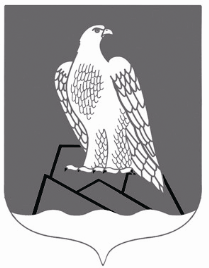 СОВЕТСЕЛЬСКОГО ПОСЕЛЕНИЯАССИНСКИЙ СЕЛЬСОВЕТ Муниципального района Белорецкий район РЕСПУБЛИКИ БАШКОРТОСТАН№ п/пНаименование населенного пунктаПроизводственнаяструктураРазмер СЗЗпо СанПиН 2.2.1/2.1.1.1200-03, мОснование дляпересмотра размера СЗЗна перспективу123451с.Ассыкотельная, мини-ТЭЦ50Размеры и границы санитарно-защитной зоны определяются в проекте санитарно-защитной зоны.2с.Ассыраспред.электроподстанция50-//-3с.Ассысанаторий «Ассы»300-//-4с.Ассынасосные станции санатория «Ассы»30 (?)-//-5с.Ассытрансформаторные подстанции10-//-6с.Ассыпромзона (пилорама)100-//-7с.Ассыгазораспределительный пункт15-//-8с.Ассыучасток ДРСУ «Башкиравтодор»300-//-9с.Ассыпромзона (пасека- пчеловод.), за границами н.п.100-//-10с.Ассыпромзона (цех по розливу минерал.воды.)300-//-11с.Ассыкарьер (добыча строительно го камня), за границами н.п.300-//-12с.Ассымини-АЗС (на 3 кол.)50-//-13с.Ассыводонапорная башня10-//-14с.Ассыводозаборная скважина, 2-й пояс200-//-15с.Ассылокал. очистные сооружения100-//-16с.Ассыскотомогильник1000-//-17с.Ассыкладбище сельское50-//-18с.Бришпромзона (пасека- пчеловод.), за границами н.п.100-//-19с.Бришкарьер (добыча строительно го камня), за границами н.п.300-//-20с.Бриштрансформаторные подстанции10-//-21с.Бришгазораспределительный пункт15-//-22с.Бришводозаборная скважина, 2-й пояс200-//-23с.Бришкладбище сельское50-//-24с.Бриштамакводонапорная башня10-//-25с.Бриштамакводозаборная скважина, 2-й пояс200-//-26с.Бриштамаккотельная50-//-27с.Бриштамактрансформаторные подстанции10-//-28с.Бриштамакгазораспределительный пункт15-//-29с.Бриштамаккладбище сельское50-//-30с.Мулдакаевокотельная50-//-31с.Мулдакаевопромзона (пасека, пилорама.), за границами н.п.100-//-32с.Мулдакаевокарьер (добыча строительно го камня), за границами н.п.300-//-33с.Мулдакаевогазораспределительный пункт15-//-34с.Мулдакаевотрансформаторные подстанции10-//-35с.Мулдакаевокладбище сельское50-//-36с.Искуштакарьер (добыча строительно го камня), за границами н.п.300-//-37с.Искуштагазораспределительный пункт15-//-38с.Искуштатрансформаторные подстанции10-//-39с.Искуштакладбище сельское50-//-Сооружения для очистки сточных водРасстояние в м при расчетной производительности очистных сооружений в тыс. м3/суткиРасстояние в м при расчетной производительности очистных сооружений в тыс. м3/суткиРасстояние в м при расчетной производительности очистных сооружений в тыс. м3/суткиРасстояние в м при расчетной производительности очистных сооружений в тыс. м3/суткиСооружения для очистки сточных воддо 0,2более 0,2 до 5,0более 5,0 до 50,0более 50,0 до 280Насосные станции и аварийно-регулирующие резервуары, локальные очистные сооружения15202030Сооружения для механической и биологической очистки с иловыми площадками для сброшенных осадков, а также иловые площадки150200400500Сооружения для механической и биологической очистки с термомеханической обработкой осадка в закрытых помещениях100150300400Поля:а) фильтрации2003005001000б) орошения1502004001000Биологические пруды200200300300№ п/пкод вида по классификаторуВиды разрешенного использования/Ж-1ОД-1П-1П-2Т-1Р-1Р-2СП-1СП-2С-11Постоянное проживание2.12.2Отдельно стоящие индивидуаль ные жилые дома на одну семью, коттеджи РУ2.3Блокированные жилые дома с блок-квартирами на одну семьюРР2.1.1Многоквартирные малоэтажные жилые домаУР2Временное проживание4.7ГостиницыРРРУУР4.9Мотели, кемпингиРРРУРР4.7ОбщежитияРР3Специальные здания приучреждениях социальной защиты:3.2Детские дома-интернаты, дома ребенка (малютки)РР3.2Дома-интернаты для престаре лых и инвалидов, дома-интер наты для детей-инвалидов, дома-интернаты для взрослых с физическими нарушениями (с 18 лет)РУР3.2Психоневрологические интернатыР4Жилая застройка иных видов2.7Жилые дома для обслуживающе го персоналаРРВВ2.1Садовые и дачные товариществаРУРР№ п/пКод вида по классификаторуВиды разрешенного использованияЖ-1ОД-1П-1П-2Т-1Р-1Р-2СП-1СП-2С-15Учреждения образования3.5Детские дошкольные учрежденияРР3.5Школы общеобразовательныеРР3.5Школы-интернаты: школы-интернаты, школы-интернаты для детей с ослабленным здоровьем (слабовидящих, слабослышащих, с отставанием в развитии)УВР3.5Многопрофильные учреждения дополнительного образования:детская школа искусств, музы- кальная школа, художественная школа, хореографическая школа, спортивная школаУР3.5Станция юных техников (натуралистов, туристов)УРР3.5Учреждения среднего, специаль ного и профессионального обра зования: учреждения среднего специального и профессиональ ного образования учебно-лабора торных и учебно-производствен ных корпусов и мастерскихУР6Учреждения здравоохранения:3.4Стационары: круглосуточные стационары (кроме уберкулезных, инфекционных, психиатрических, онкологических), дневные стаци-онары, дома сестринского ухода,  диспансеры со стационаром, родильные домаУРР3.4Стационары специального назначения (онкологические)УРР№ п/пКод вида по классификаторуВиды разрешенного использованияЖ-1ОД-1П-1П-2Т-1Р-1Р-2СП-1СП-2С-13.4Амбулаторно-поликлинические учреждения: поликлиники, спе циализированные поликлиники, диагностические центры без ста ционара, диспансеры, фельдшер ские или фельдшерско-акушер ские пункты, стоматологические кабинеты, травмпунктыРРРРВРР3.4Станции скорой помощи: станции и подстанции скорой мед. помощиРРВВРР3.4Аптеки, аптечные пунктыРРРРУУВРРР7Учреждения социальной защи ты:3.2Центры социального обслуживания населения, приюты для бездомных матерей с детьми и беременных женщин, приюты для детей и подростков, временно лишившихся попечения родителей, центры социальной помощи семье и детям,центры социально-трудо-вой реабилитации лиц без опре-деленного места жительства,УУ3.2Социально-реабилитационный центр для подростковРР3.2Ночлежные дома для бездомныхРР№ п/пКод вида по классификаторуВиды разрешенного использованияЖ-1ОД-1П-1П-2Т-1Р-1Р-2СП-1СП-2С-18Спортивно-зрелищные  и физ культурно-оздоровительные сооружения:5.1Спортивно-зрелищные и физкультурно-оздоровительные сооружения: стадионы с комплексом площадок и устройств различного спортивного назначения, спортивно-оздоровительные комплексы, спортивные площадкиРУРР5.1Спортивно-оздоровительные сооружения в природно-рекреа-ционных зонах: лодочные станции,  эллинги, лыжные спортивные базы, водно-спортивные базыРУРРВ9Учреждения науки, культуры и искусства:3.9Учреждения, офисы, бюро, информационные центрыРРРР3.6Учреждения культуры и искусства: дома творческих союзов, музеи, выставочные залы, галереи, архивыУРВВРР3.6Кинотеатры, филармонии,  цирки, планетарий, дворцы бракосочетанияР10Конфессиональные объекты:3.7Культовые сооруженияУРРРРРРРР11Предприятия торговли, общественного питания и бытового обслуживания4.4Магазины: предприятия, магази ны оптовой и мелкооптовой тор говли (продовольственные и непродовольственные)ВРРРРРР№ п/пКод вида по классификаторуВиды разрешенного использованияЖ-1ОД-1П-1П-2Т-1Р-1Р-2СП-1СП-2С-14.4Магазины товаров первой необходимости, универсамыРРРРРВВРР4.3Рынки: рынки продовольствен ные крытые, рынки продоволь ственные открытыеУРРР4.3Рынки промышленных товаровУРРРУР4.3Рынки и торговые зоны продо вольственных, промтоварных, сельхозпродуктовРР4.2Торгово-складские (продовольственные, овощные и т.д.) оптовые  базы  в капитальных зданияхУР4.2Торговые комплексы, универма ги, торговые объекты мелкороз ничной торговли:  торговые павильоны, торговые киоскиРРВ4.6Предприятия общественного пи тания: рестораны, столовые, кафе, закусочные, бары и т. д., некапитальные строения предприятий общественногопитанияРРРРРВВРР3.3Объекты бытового обслужива ния: комбинаты бытового обслуживания, бани, банно-оздоровительные комплексы, приемные пункты прачечных и химчисток,ательеУРРРУРР3.3Мастерские и салоны бытовых услуг, косметические салоны, парикмахерские, массажный кабинетУРРРРВВРР№ п/пКод вида по классификаторуВиды разрешенного использованияЖ-1ОД-1П-1П-2Т-1Р-1Р-2СП-1СП-2С-112Учреждения управления, кре дитно-финансовые учрежде ния, предприятия связи и проектные организации4.5Отделения банковУРУУРВ3.1Центральные предприятия связи: центральный телеграф, централь ный переговорный пунктУР3.1Почтамт, отделения связи, переговорные пунктыРР3.8Административные зданияРРВВРРВВВВ3.8Общественные организации, суды, юридические консульта ции, нотариальные конторыРРВВРВВВ13Учреждения обороны и безопасности8.0Военные комиссариаты районныеУРР8.3Отдельно стоящие УВД, РОВД, отделы ГИБДДУРРРРРРР8.3Отделения, участковые пункты милицииРРРРРВРРР8.4Режимные объекты: тюрьмы, военные объекты иные  объектыРР8.3Пожарные части, пожарные депоУРРРРРР8.3Отделения, участковые пункты пожарной охраны (гидранты, резервуары, пожарные водоемы)РРРРРРРРР14Учреждения жилищно-комму нального хозяйства3.3Фабрики-прачечные, фабрики-химчисткиРРР3.3Прачечные самообслуживания, химчистки самообслуживанияРРРРРРВРР№ п/пКод вида по классификаторуВиды разрешенного использованияЖ-1ОД-1П-1П-2Т-1Р-1Р-2СП-1СП-2С-13.3ЖЭУРРР3.3Обьекты коммунальной энергетики (РП. ТП)УРРРРВРРР3.3Дом траурных обрядов, бюро похоронного обслуживанияРРР3.10Ветлечебницы с содержанием животных; гостиницы, приюты животныхРРР3.10Ветлечебницы без содержания животныхУРРР3.1Элементы благоустройства, малые архитектурные формыРРРРРРРРРР3.1Общественные туалеты,  объекты санитарной очистки территорииРРРРРРРРРР3.3Предприятия по ремонту бытовой техникиРРРР15Объекты производственной деятельности6.5Промышленные предприятия и коммунально-складские органи зации: обработка животных продуктов, обработка пищевых продуктов и вкусовых веществ, микробиологическая промыш ленностьР6.26.36.6Промышленные предприятия и предприятия животноводства коммунально-складские органи зации: машиностроительные и металлообрабатывающие предприятия и производства, строительная промышленность, обработка древесины, производ ства легкой промышленностиРРРР№ п/пКод вида по классификаторуВиды разрешенного использованияЖ-1ОД-1П-1П-2Т-1Р-1Р-2СП-1СП-2С-16.7Объекты энергетикиРРРРРРРР6.9Объекты складского назначения: оптовые базы и склады, мелко- оптовые базы и склады, логисти- ческие центры, терминалыРРРРРР6.6Предприятия по изготовлению металло-деревянных изделий, мебелиРРРР16Объекты транспорта7.3ПричалыРРУ7.2Линейные объекты автомобиль ного транспорта и инженерной инфраструктуры: автодороги, улицы, площади, эстакады, мосты, путепроводы, транспорт ные развязки в разных уровнях, пешеходные переходы в разных уровняхРРРРРРРРР4.9Автотранспортные предприятия: гаражи грузовых автомобилей, гаражи ведомственных легковых автомобилей специального назна чения, гаражи легковых автомо билей такси и проката, грузовых автомобилей, автобусные парки, автостоянки для временного хранения грузовых автомобилейРРРРВР4.9Гаражи индивидуальных легко вых автомобилей, подземные, полуподземные, многоэтажные, встроенные или встроенно-пристроенные, боксового типа, боксового типа для инвалидов, индивидуальные на придомовом участке на 1-2 легковых автомо биля, встроенные в жилой дом на 1-2 легковых автомобиля. Автостоянки для постоянного хранения индивидуальных легко вых автомобилей,РРРРРРРР№ п/пКод вида по классификаторуВиды разрешенного использованияЖ-1ОД-1П-1П-2Т-1Р-1Р-2СП-1СП-2С-17.24.9Автостоянки для временного хра нения индивидуальных легковых автомобилей, открытые, подзем ные и полуподземные, много этажныеРУРРРВРРР4.9Предприятия автосервиса АЗС, автосервисные предприятия, мойкиРРРРРР4.9Авторемонтные предприятияРРРРР7.5Сооружения и коммуникации трубопроводного транспортаУУРРРУРР17Инженерно-техническиеобъекты, сооружения и комму никации3.1Объекты электро-теплоснабже ния: тепловые электроцентрали  (ПГУ-ТЭЦ,ТЭЦ), котельные, бойлерные, центральные распределительные подстанции (ЦРП), распределительные под станции (РП) трансформаторные подстанции  (ТП) линейные объекты (ЛЭП, кабели, теплотрассы, и т.д.)ВВРРРВВВВ№ п/пКод вида по классификаторуВиды разрешенного использованияЖ-1ОД-1П-1П-2Т-1Р-1Р-2СП-1СП-2С-13.17.5Объекты водоснабжения, водо-отведения: водозаборы, резервуары для хранения воды,насосные станции водоснабже ния, канализационные насосныеВВРРРВВВВ3.17.5Объекты газообеспечения:газораспределительные станции  (ГРС) газораспределительные пункты  (ГРП), линейные объекты (инженерные коммуни кации газоснабжения)ВВРРВВВВ3.1Объекты телефонизации и предприятия связи: автоматические телефонные станции  антенны, башни сотовой радиорелейной и спутниковой связиРРРРРРРР18Сельскохозяйственная зона1.11.71.8Пашни, сенокосы, пастбища, сельскохозяйственные здания и сооружения, сельскохозяйствен ные объектыР2.2Дворовые постройки (мастерские, сараи, теплицы, бани и пр.), постройки для содержания мелких животныхРУР1.18Размещение машинно-транспортных и ремонтных станций, ангаров и гаражей для сельскохозяйственной техники, амбаров, водонапорных башен, транс форматорных станций и иного техни ческого оборудования, используемого для ведения сельского хозяйстваУУР1.7Осуществление хозяйственной дея тельности, связанной с производством продукции животноводства, в том числе сенокошение, выпас сельскохо зяйственных животных, разведение племенных животных, производство и использование племенной продукции (материала), размещение зданий, соору жений, используемых для содержания и разведения сельскохозяйственных животных, производства, хранения и первичной переработки сельскохо зяйственной продукции.Р1.17ПитомникиВРРРР3.1ТеплицыВРРР1.71.16Территории, предназначенные для ведения садоводства и дачного хозяйства, подсобные хозяйстваРРР№ п/пКод вида по классификаторуВиды разрешенного использованияЖ-1ОД-1П-1П-2Т-1Р-1Р-2СП-1СП-2С-119Зоны  рекреационного назначения 5.0Зоны зеленых насаждений общего пользования: парки, скверы, сады, бульвары, городские лесопарки, места для пикников, костров, некапитальные вспомогательные строения и инфраструктура для отдыха, базы проката спортивно-рекреационного инвентаря, водоемы пляжиРРРР5.0Зоны зеленых насаждений огра ниченного  пользования: оранже реи, ботанические сады, зоопар ки, садово-парковые комплексы, зимние сады, тематические паркиВРРРР12.0Зоны зеленых насаждений огра ниченного пользования: озеле нение специального назначения санитарно-защитные зоны, клад бища, колумбарии. Зоны зеленых насаждений внутримикрорайоннного пользо вания: детские площадки, пло щадки для отдыха, некапиталь ные вспомогательные строения и инфраструктура для отдыхаРРР12.0Площадки для выгула собакРРВВРР№ п/пКод вида по классификаторуВиды разрешенного использованияЖ-1ОД-1П-1П-2Т-1Р-1Р-2СП-1СП-2С-13.4Учреждения санаторно-курорт ные и оздоровительные, отдыха и туризма:санатории (без тубер кулезных), санатории-профилак тории, дома отдыха, пансионаты, базы отдыха предприятий, организаций, туристские базыР20Общее пользование территории12.1КладбищаР12.1КолумбарииР12.2Свалки ТКОРР12.2СкотомогильникиРN по класси-фикаторуОсновные и условновиды  разрешенного использования земельных участковВспомогательные виды разрешенного использования земельных участков1.000Сельскохозяйственное использование 1.100Растениеводство- здания для персонала;- складские здания и площадки.1.200Выращивание зерновых и иных сельскохозяйственных культур - здания для персонала;- складские здания и площадки.1.300Овощеводство - здания для персонала;- складские здания и площадки.1.400Выращивание тонизирующих, лекарственных, цветочных культур - здания для персонала;- складские здания и площадки.1.500Садоводство - здания для персонала;- складские здания и площадки.1.510Осуществление хозяйственной деятель ности, в том числе на сельскохозяйствен ных угодьях, связанной с выращиванием многолетних плодовых и ягодных куль тур, винограда, и иных многолетних культур - здания для персонала;- складские здания и площадки.1.600Выращивание льна и конопли - здания для персонала;- складские здания и площадки.1.700Животноводство - здания для персонала;- складские здания и площадки;- объекты, технологически связанные с назначением основного вида;1.800Скотоводство - здания для персонала;- складские здания и площадки;- объекты, технологически связанные с назначением основного вида;1.810Осуществление хозяйственной деятельности, в том числе на сельскохозяйственных угодьях, связанной с разведением сельскохозяйственных животных (крупного рогатого скота, овец, коз, лошадей, верблюдов, оленей)- здания для персонала;- складские здания и площадки;- объекты, технологически связанные с назначением основного вида;1.820Сенокошение, выпас сельскохозяйственных животных, производство кормов, размещение зданий, сооружений, используемых для содержания и разведения сельскохозяйственных животных- здания для персонала;- складские здания и площадки;- объекты, технологически связанные с назначением основного вида;1.830Разведение племенных животных, производство и использование племенной продукции (материала) - здания для персонала;- складские здания и площадки;- объекты, технологически связанные с назначением основного вида;1.900Звероводство - здания для персонала;- складские здания и площадки;- объекты, технологически связанные с назначением основного вида;1.910Осуществление хозяйственной деятельности, связанной с разведением в неволе ценных пушных зверей- здания для персонала;- складские здания и площадки;- объекты, технологически связанные с назначением основного вида;1.920Размещение зданий, сооружений, используемых для содержания и разведения животных, производства, хранения и первичной переработки продукции- здания для персонала;- складские здания и площадки;- объекты, технологически связанные с назначением основного вида;1.930Разведение племенных животных, производство и использование племенной продукции (материала) - здания для персонала;- складские здания и площадки;- объекты, технологически связанные с назначением основного вида;1.100Птицеводство - объекты, технологически связанные с назначением основного вида;- здания для персонала;- складские здания и площадки.1.110Свиноводство - объекты, технологически связанные с назначением основного вида;- здания для персонала;- складские здания и площадки.1.120Пчеловодство- объекты, технологически связанные с назначением основного вида;- здания для персонала;- складские здания и площадки.1.130Рыбоводство - объекты, технологически связанные с назначением основного вида;- здания для персонала;- складские здания и площадки.N по класси-фикаторуОсновные и условновиды  разрешенного использования земельных участковВспомогательные виды разрешенного использования земельных участков1.140Научное обеспечение сельского хозяйства - объекты, технологически связанные с назначением основного вида;- здания для персонала;- складские здания и площадки.1.141Размещение коллекций генетических ресурсов растений - объекты, технологически связанные с назначением основного вида;- здания для персонала;- складские здания и площадки.1.150Хранение и переработка сельско- хозяйственной продукции - объекты, технологически связанные с назначением основного вида;- здания для персонала;- складские здания и площадки.1.160Ведение личного подсобного хозяйства на полевых участках - объекты, технологически связанные с назначением основного вида;- здания для персонала;- складские здания и площадки.1.170Питомники - объекты, технологически связанные с назначением основного вида;- здания для персонала;- складские здания и площадки.1.171Выращивание и реализация подроста деревьев и кустарников, используемых в сельском хозяйстве, а также иных сельскохозяйственных культур для получения рассады и семян;- объекты, технологически связанные с назначением основного вида;- здания для персонала;- складские здания и площадки.1.172Размещение сооружений, необходимых для указанных видов сельскохозяйственного производства - объекты, технологически связанные с назначением основного вида;- здания для персонала;- складские здания и площадки.1.180Обеспечение сельско- хозяйственного производства - объекты, технологически связанные с назначением основного вида;- здания для персонала;- складские здания и площадки.2.000Жилая застройка2.100Малоэтажная жилая застройка (индивидуальное жилищное строительство)- строения и здания для индивидуальной трудовой деятельности (типа столярных мастерских), летние гостевые домики,  семейные бани, надворные туалеты;- гаражи или стоянки 1-3 места;- хозяйственные постройки (хранение дров, инструмента);- площадки: детские, хозяйственные, отдыха;- сады, огороды;- водоемы, водозаборы;- теплицы, оранжереи.2.110Дом пригородный не выше 3-х этажей- строения и здания для индивидуальной трудовой деятельности (типа столярных мастерских), летние гостевые домики,  семейные бани, надворные туалеты;- гаражи или стоянки 1-3 места;- хозяйственные постройки (хранение дров, инструмента);- площадки: детские, хозяйственные, отдыха;- сады, огороды;- водоемы, водозаборы;- теплицы, оранжереи.2.120Дачные дома и садовые дома- строения и здания для индивидуальной трудовой деятельности (типа столярных мастерских), летние гостевые домики,  семейные бани, надворные туалеты;- гаражи или стоянки 1-3 места;- хозяйственные постройки (хранение дров, инструмента);- площадки: детские, хозяйственные, отдыха;- сады, огороды;- водоемы, водозаборы;- теплицы, оранжереи.2.200Приусадебный участок личного подсобного хозяйства- строения и здания для индивидуальной трудовой деятельности (типа столярных мастерских), летние гостевые домики,  семейные бани, надворные туалеты;- гаражи или стоянки 1-3 места;- хозяйственные постройки (хранение дров, инструмента);- площадки: детские, хозяйственные, отдыха;- сады, огороды;- водоемы, водозаборы;- теплицы, оранжереи.2.210Дом пригородный не выше 3-х этажей- строения и здания для индивидуальной трудовой деятельности (типа столярных мастерских), летние гостевые домики,  семейные бани, надворные туалеты;- гаражи или стоянки 1-3 места;- хозяйственные постройки (хранение дров, инструмента);- площадки: детские, хозяйственные, отдыха;- сады, огороды;- водоемы, водозаборы;- теплицы, оранжереи.2.300Блокированная жилая застройка- строения и здания для индивидуальной трудовой деятельности (типа столярных мастерских), летние гостевые домики,  семейные бани, надворные туалеты;- гаражи или стоянки 1-3 места;- хозяйственные постройки (хранение дров, инструмента);- площадки: детские, хозяйственные, отдыха;- сады, огороды;- водоемы, водозаборы;- теплицы, оранжереи.2.310Жилой дом пригородный не более 3 этажей, имеющий общую стену с соседним домом, при общем количестве совмещенных домов не более 10- строения и здания для индивидуальной трудовой деятельности (типа столярных мастерских), летние гостевые домики,  семейные бани, надворные туалеты;- гаражи или стоянки 1-3 места;- хозяйственные постройки (хранение дров, инструмента);- площадки: детские, хозяйственные, отдыха;- сады, огороды;- водоемы, водозаборы;- теплицы, оранжереи.2.400Передвижное жилье- площадки: спортивные, для отдыха, хозяйственные;- оборудованные площадки для временных сооружений.2.410Палаточные городки, кемпинги, жилые вагончики- площадки: спортивные, для отдыха, хозяйственные;- оборудованные площадки для временных сооружений.2.500Среднеэтажная жилая застройка Встроенные в нижние этажи лицевых корпусов:- учреждения торговли, кроме рыбных магазинов; - учреждения общественного питания;- парикмахерские, салоны красоты, приемные пункты химчистки; - библиотеки;- отделения связи;- офисы фирм;- врачебные кабинеты; - детские- дошкольные группы и учреждения с количеством детей до 30.2.510Жилые дома высотой не боле 3 этажа, разделенных на 2 и более квартирыВстроенные в нижние этажи лицевых корпусов:- учреждения торговли, кроме рыбных магазинов; - учреждения общественного питания;- парикмахерские, салоны красоты, приемные пункты химчистки; - библиотеки;- отделения связи;- офисы фирм;- врачебные кабинеты; - детские- дошкольные группы и учреждения с количеством детей до 30.2.600Многоэтажная жилая застройка (высотная застройка) Встроенные в нижние этажи лицевых корпусов:- учреждения торговли, кроме рыбных магазинов; - учреждения общественного питания;- парикмахерские, салоны красоты, приемные пункты химчистки; - библиотеки;- отделения связи;- офисы фирм;- врачебные кабинеты; - детские- дошкольные группы и учреждения с количеством детей до 30.2.610Жилые дома высотой девять и выше этажей, включая подземные, разделенных на двадцать и более квартирВстроенные в нижние этажи лицевых корпусов:- учреждения торговли, кроме рыбных магазинов; - учреждения общественного питания;- парикмахерские, салоны красоты, приемные пункты химчистки; - библиотеки;- отделения связи;- офисы фирм;- врачебные кабинеты; - детские- дошкольные группы и учреждения с количеством детей до 30.N по класси-фикаторуОсновные и условновиды  разрешенного использования земельных участковВспомогательные виды разрешенного использования земельных участков3.000Общественное использование объектов капитального строительства3.200Социальное обслуживание - объекты, технологически связанные с назначением основного вида;- встроенные или пристроенные объекты торговли, обслуживания, общественного питания.3.210Объекты предназначенные для оказания гражданам социальной помощи- объекты, технологически связанные с назначением основного вида;- встроенные или пристроенные объекты торговли, обслуживания, общественного питания.3.220Отделение почты и телеграфа- объекты, технологически связанные с назначением основного вида;- встроенные или пристроенные объекты торговли, обслуживания, общественного питания.3.230Объекты для размещения общественных некоммерческих организаций: благотворительных организаций, клубов по интересам - объекты, технологически связанные с назначением основного вида;- встроенные или пристроенные объекты торговли, обслуживания, общественного питания.3.300Бытовое обслуживание- объекты, технологически связанные с назначением основного вида;- встроенные или пристроенные объекты торговли, обслуживания, общественного питания.3.310Мастерские мелкого ремонта, ателье, бани, парикмахерские, прачечные, похоронные бюро- объекты, технологически связанные с назначением основного вида;- встроенные или пристроенные объекты торговли, обслуживания, общественного питания.3.400Здравоохранение - жилые дома для персонала;- объекты, технологически связанные с назначением основного вида использования;- часовни;- площадки для отдыха.3.410Поликлиники, фельдшерские пункты, больницы и пункты здравоохранения, родильные дома, центры матери и ребенка, диагностические центры, санатории и профилактории, обеспечивающие оказание услуги по лечению- жилые дома для персонала;- объекты, технологически связанные с назначением основного вида использования;- часовни;- площадки для отдыха.3.500Образование и просвещение - площадки: спортивные, для отдыха;- теплицы и оранжереи3.510Детские ясли, детские сады, школы, лицеи, гимназии, профессиональные технические училища, колледжи, художественные, музыкальные школы и училища, образовательные кружки, общества знаний, институты, университеты, организации по переподготовке и повышению квалификации специалистов и иные организации, осуществляющие деятельность по воспитанию, образованию и просвещению- площадки: спортивные, для отдыха;- теплицы и оранжереи3.600Культурное развитие - площадки: спортивные, для отдыха;- теплицы и оранжереи3.610Музеи, выставочные залы, художественные галереи, дома культуры, библиотеки, кинотеатры и кинозалы- площадки: спортивные, для отдыха;- теплицы и оранжереи3.620Здания и сооружений для размещения цир ков, зверинцев, зоопарков, океанариумов - площадки: спортивные, для отдыха;- теплицы и оранжереи3.630Площадки для празднеств и гуляний- площадки: спортивные, для отдыха;- теплицы и оранжереиN по класси-фикаторуОсновные и условновиды  разрешенного использования земельных участковВспомогательные виды разрешенного использования земельных участков3.700Религиозное использование - площадки для отдыха, хозяйственные;- автостоянки или гаражи. - объекты, связанные с отправлением культа;
- объекты, сопутствующие отправлению культа;
- гостиницы, дома приезжих;
- жилые дома священнослужителей и обслуживающего персонала;
- киоски, временные павильоны розничной торговли;- административные корпуса;
- хозяйственные корпуса;
- общественные туалеты;
- зеленые насаждения;
- скульптура и скульптурные композиции, фонтаны и другие объекты ландшафтного дизайна.3.710Церкви, соборы, храмы, часовни, монастыри, мечети, молельные дома- площадки для отдыха, хозяйственные;- автостоянки или гаражи. - объекты, связанные с отправлением культа;
- объекты, сопутствующие отправлению культа;
- гостиницы, дома приезжих;
- жилые дома священнослужителей и обслуживающего персонала;
- киоски, временные павильоны розничной торговли;- административные корпуса;
- хозяйственные корпуса;
- общественные туалеты;
- зеленые насаждения;
- скульптура и скульптурные композиции, фонтаны и другие объекты ландшафтного дизайна.3.720Монастыри, скиты, воскресные школы, семинарии, духовные училища- площадки для отдыха, хозяйственные;- автостоянки или гаражи. - объекты, связанные с отправлением культа;
- объекты, сопутствующие отправлению культа;
- гостиницы, дома приезжих;
- жилые дома священнослужителей и обслуживающего персонала;
- киоски, временные павильоны розничной торговли;- административные корпуса;
- хозяйственные корпуса;
- общественные туалеты;
- зеленые насаждения;
- скульптура и скульптурные композиции, фонтаны и другие объекты ландшафтного дизайна.3.800Общественное управление - встроенные или пристроенные объекты торговли, обслуживания, общественного питания.3.810Объекты размещения органов государственной власти, органов местного самоуправления, судов, а также организаций, непосредственно обеспечивающих их деятельность- встроенные или пристроенные объекты торговли, обслуживания, общественного питания.3.820Объекты, предназначенные для размещения органов управления политических партий, профессиональных и отраслевых союзов, творческих союзов и иных общественных объединений граждан по отраслевому или политическому признаку - встроенные или пристроенные объекты торговли, обслуживания, общественного питания.3.900Обеспечение научной деятельности - встроенные или пристроенные объекты торговли, обслуживания, общественного питания.3.910Объекты для проведения научных исследований и изысканий, испытаний опытных промышленных образцов, для размещения организаций, осуществляющих научные изыскания, исследования и разработки - встроенные или пристроенные объекты торговли, обслуживания, общественного питания.3.920Научно-исследовательские институты, проектные институты, научные центры, опытно-конструкторские центры, государственные академии наук, в том числе отраслевые), проведения научной и селекционной работы, ведения сельского и лесного хозяйства для получения ценных с научной точки зрения образцов растительного и животного мира - встроенные или пристроенные объекты торговли, обслуживания, общественного питания.4.000ПредпринимательствоN по класси-фикаторуОсновные и условновиды  разрешенного использования земельных участковВспомогательные виды разрешенного использования земельных участков4.100Деловое управление - автостоянки ведомственных легковых автомобилей специального назначения;- объекты, обеспечивающие безопасность объектов основных и условно разрешенных видов использования, включая противопожарную.4.110Объекты органов управления производством, торговлей, банковской, страховой деятельностью, а также иной управленческой деятельностью, не связанной с государственным или муниципальным управлением и оказанием услуг, а также с целью обеспечения совершения сделок, не требующих передачи товара в момент ее совершения между организациями, в том числе биржевая деятельность (за исключением банковской и страховой деятельности) - автостоянки ведомственных легковых автомобилей специального назначения;- объекты, обеспечивающие безопасность объектов основных и условно разрешенных видов использования, включая противопожарную.4.200Торговые центры (Торгово-развлекательные центры) - склады для временного хранения товаров;- оборудованные площадки (для летних кафе, проката спортивного инвентаря, хозяйственные)4.300Рынки - склады для временного хранения товаров;- оборудованные площадки (для летних кафе, проката спортивного инвентаря, хозяйственные)4.310Ярмарка, ярмарка-выставка, рынок, базар, с учетом того, что каждое из торговых мест не располагает торговой площадью более 200 кв. м- склады для временного хранения товаров;- оборудованные площадки (для летних кафе, проката спортивного инвентаря, хозяйственные)4.400Магазины - склады для временного хранения товаров;- оборудованные площадки (для летних кафе, проката спортивного инвентаря, хозяйственные)4.410Объекты предназначенные для продажи товаров, торговая площадь которых составляет до 5000 кв.м - склады для временного хранения товаров;- оборудованные площадки (для летних кафе, проката спортивного инвентаря, хозяйственные)4.500Банковская и страховая деятельность - автостоянки ведомственных легковых автомобилей специального назначения;- объекты, обеспечивающие безопасность объектов основных и условно разрешенных видов использования, включая противопожарную.4.510Размещение объектов капитального строительства, предназначенных для размещения организаций, оказывающих банковские и страховые - автостоянки ведомственных легковых автомобилей специального назначения;- объекты, обеспечивающие безопасность объектов основных и условно разрешенных видов использования, включая противопожарную.4.600Общественное питание - склады для временного хранения товаров;- оборудованные площадки (для летних кафе).4.610Рестораны, кафе, столовые, закусочные, бары- склады для временного хранения товаров;- оборудованные площадки (для летних кафе).4.700Гостиничное обслуживание - оборудованные площадки для временных сооружений обслуживания, торговли;- площадки для отдыха, спорта.4.710Гостиницы, пансионаты, дома отдыха, не оказывающие услуги по лечению- оборудованные площадки для временных сооружений обслуживания, торговли;- площадки для отдыха, спорта.N по класси-фикаторуОсновные и условновиды  разрешенного использования земельных участковВспомогательные виды разрешенного использования земельных участков4.800Развлечения - летние павильоны;- площадки для спорта;- площадки для временных сооружений торговли, проката спортинвентаря;- развлекательные центры;- комплексы аттракционов, луна-парки, аквапарки;- предприятия общественного питания;- общественные туалеты;- выставочные павильоны;- зрительные залы, эстрады;- спортивные площадки без мест для зрителей;- оборудованные площадки для временных сооружений обслуживания, торговли, проката;- хозяйственные постройки для инвентаря по уходу за парком;- помещения для охраны.4.810Объекты для размещения: дискотек и танцевальных площадок, ночных клубов, аквапарков, боулинга, аттракционов, ипподромов, игровых автоматов (кроме игрового оборудования, используемого для проведения азартных игр) и игровых площадок;- летние павильоны;- площадки для спорта;- площадки для временных сооружений торговли, проката спортинвентаря;- развлекательные центры;- комплексы аттракционов, луна-парки, аквапарки;- предприятия общественного питания;- общественные туалеты;- выставочные павильоны;- зрительные залы, эстрады;- спортивные площадки без мест для зрителей;- оборудованные площадки для временных сооружений обслуживания, торговли, проката;- хозяйственные постройки для инвентаря по уходу за парком;- помещения для охраны.4.820Объекты для размещения игорных заведений, залов игровых автоматов, используемых для проведения азартных игр и игровых столов, а также размещение гостиниц и заведений общественного питания для посетителей игорных зон - летние павильоны;- площадки для спорта;- площадки для временных сооружений торговли, проката спортинвентаря;- развлекательные центры;- комплексы аттракционов, луна-парки, аквапарки;- предприятия общественного питания;- общественные туалеты;- выставочные павильоны;- зрительные залы, эстрады;- спортивные площадки без мест для зрителей;- оборудованные площадки для временных сооружений обслуживания, торговли, проката;- хозяйственные постройки для инвентаря по уходу за парком;- помещения для охраны.4.900Обслуживание автотранспорта - Постоянные или временные гаражи с несколькими стояночными местами, стоянки, автозаправочные станции (бензиновые, газовые);- Магазины сопутствующей торговли, здания для организации общественного питания в качестве придорожного сервиса;- Автомобильные мойки и прачечные для автомобильных принадлежностей, мастерские, предназначенные для ремонта и обслуживания автомобилей.5.000Отдых (рекреация) 5.100Комплексы для занятий физкультурой и спортом- помещения для переодевания, душевые;- площадки для временных сооружений торговли, проката спортинвентаря;- общественные туалеты.5.110Спорт - помещения для переодевания, душевые;- площадки для временных сооружений торговли, проката спортинвентаря;- общественные туалеты.5.120Спортивные клубы, спортивные залы, бассейны, устройство площадок для занятия спортом и физкультурой (беговые дорожки, спортивные сооружения, теннисные корты, поля для спортивной игры, автодромы, мотодромы, трамплины)- помещения для переодевания, душевые;- площадки для временных сооружений торговли, проката спортинвентаря;- общественные туалеты.5.200Природно-познавательный туризм - летние павильоны;- оборудованные площадки для временных сооружений обслуживания, торговли, проката;- площадки для отдыха, спорта.5.210Размещение баз и палаточных лагерей для проведения походов и экскурсий по ознакомлению с природой, пеших и конных прогулок- летние павильоны;- оборудованные площадки для временных сооружений обслуживания, торговли, проката;- площадки для отдыха, спорта.5.300Охота и рыбалка - летние павильоны;- оборудованные площадки для временных сооружений обслуживания, торговли, проката;- площадки для отдыха, спорта.5.310Обустройство мест охоты и рыбалки, в том числе размещение дома охотника или рыболова- летние павильоны;- оборудованные площадки для временных сооружений обслуживания, торговли, проката;- площадки для отдыха, спорта.N по класси-фикаторуОсновные и условновиды  разрешенного использования земельных участковВспомогательные виды разрешенного использования земельных участков5.400Причалы для маломерных судов - здания для персонала;- общественные туалеты;- оборудованные площадки для временных сооружений для проката, торговли;- причалы.5.410Сооружения, предназначенные для причаливания, хранения и обслуживания яхт, катеров, лодок и других маломерных судов - здания для персонала;- общественные туалеты;- оборудованные площадки для временных сооружений для проката, торговли;- причалы.5.500Поля для гольфа или конных прогулок - общественные туалеты;- стоянки автомобилей на 1-3 места;- летние павильоны;- площадки для отдыха, спорта;- площадки для временных сооружений торговли, проката спортинвентаря;5.510Обустройство мест для игры в гольф или осуществления конных прогулок- общественные туалеты;- стоянки автомобилей на 1-3 места;- летние павильоны;- площадки для отдыха, спорта;- площадки для временных сооружений торговли, проката спортинвентаря;6.000Производственная деятельность 6.100Недропользование- объекты, технологически связанные с назначением основного вида;- питомники растений для озеленения предприятия и СЗЗ;- предприятия общественного питания для обслуживания работников;- объекты пожарной охраны.6.110Добыча недр открытым (карьеры, отвалы) и закрытым (шахты, скважины) способами- объекты, технологически связанные с назначением основного вида;- питомники растений для озеленения предприятия и СЗЗ;- предприятия общественного питания для обслуживания работников;- объекты пожарной охраны.6.120Объекты капитального строительства, в том числе подземных, в целях добычи недр- объекты, технологически связанные с назначением основного вида;- питомники растений для озеленения предприятия и СЗЗ;- предприятия общественного питания для обслуживания работников;- объекты пожарной охраны.6.130Объекты капитального строительства, необходимые для подготовки сырья к транспортировке и (или) промышленной переработке- объекты, технологически связанные с назначением основного вида;- питомники растений для озеленения предприятия и СЗЗ;- предприятия общественного питания для обслуживания работников;- объекты пожарной охраны.6.140Объекты для проживания в них сотрудников, осуществляющих обслуживание зданий и сооружений, необходимых для целей недропользования, если добыча недр происходит на межселенной территории - объекты, технологически связанные с назначением основного вида;- питомники растений для озеленения предприятия и СЗЗ;- предприятия общественного питания для обслуживания работников;- объекты пожарной охраны.6.200Тяжелая промышленность - объекты, технологически связанные с назначением основного вида;- питомники растений для озеленения предприятия и СЗЗ;- предприятия общественного питания для обслуживания работников;- объекты пожарной охраны;- гаражи;- складские здания.6.210Объекты горно-обогатительной и горно-перерабатывающей, металлургической, машиностроительной промышленности, а также изготовления и ремонта продукции автомобилестроения, судостроения, авиастроения, машиностроения, станкостроения- объекты, технологически связанные с назначением основного вида;- питомники растений для озеленения предприятия и СЗЗ;- предприятия общественного питания для обслуживания работников;- объекты пожарной охраны;- гаражи;- складские здания.6.300Легкая промышленность - объекты, технологически связанные с назначением основного вида;- питомники растений для озеленения предприятия и СЗЗ;- предприятия общественного питания для обслуживания работников;- объекты пожарной охраны;- гаражи;- складские здания.6.310Объекты, предназначенные для производства тканей, одежды, электрических (электронных), фармацевтических, стекольных, керамических товаров и товаров повседневного спроса - объекты, технологически связанные с назначением основного вида;- питомники растений для озеленения предприятия и СЗЗ;- предприятия общественного питания для обслуживания работников;- объекты пожарной охраны;- гаражи;- складские здания.6.400Пищевая промышленность - объекты, технологически связанные с назначением основного вида;- питомники растений для озеленения предприятия и СЗЗ;- предприятия общественного питания для обслуживания работников;- объекты пожарной охраны;- гаражи;- складские здания.6.410Объекты пищевой промышленности, по переработке сельскохозяйственной продукции способом, приводящим к их переработке в иную продукцию (консервирование, копчение, хлебопечение), в том числе для производства напитков, алкогольных напитков и табачных изделий - объекты, технологически связанные с назначением основного вида;- питомники растений для озеленения предприятия и СЗЗ;- предприятия общественного питания для обслуживания работников;- объекты пожарной охраны;- гаражи;- складские здания.N по класси-фикаторуОсновные и условновиды  разрешенного использования земельных участковВспомогательные виды разрешенного использования земельных участков6.500Нефтехимическая промышленность - объекты, технологически связанные с назначением основного вида;- питомники растений для озеленения предприятия и СЗЗ;- предприятия общественного питания для обслуживания работников;- объекты пожарной охраны;- гаражи;- складские здания;- погрузо-разгрузочные площадки.6.510Объекты для переработки углеводородного сырья, изготовления удобрений, полимеров, химической продукции бытового назначения и подобной продукции, а также другие подобные промышленные предприятия - объекты, технологически связанные с назначением основного вида;- питомники растений для озеленения предприятия и СЗЗ;- предприятия общественного питания для обслуживания работников;- объекты пожарной охраны;- гаражи;- складские здания;- погрузо-разгрузочные площадки.6.600Строительная промышленность - объекты, технологически связанные с назначением основного вида;- питомники растений для озеленения предприятия и СЗЗ;- предприятия общественного питания для обслуживания работников;- объекты пожарной охраны;- гаражи;- складские здания;- погрузо-разгрузочные площадки.6.610Объекты,  предназначенные для производства: строительных материалов (кирпичей, пиломатериалов, цемента, крепежных материалов), бытового и строительного газового и сантехнического оборудования, лифтов и подъемников, столярной продукции, сборных домов или их частей и тому подобной продукции - объекты, технологически связанные с назначением основного вида;- питомники растений для озеленения предприятия и СЗЗ;- предприятия общественного питания для обслуживания работников;- объекты пожарной охраны;- гаражи;- складские здания;- погрузо-разгрузочные площадки.6.700Энергетика - объекты технического и инженерного обеспечения;- объекты пожарной охраны.6.710Объекты гидроэнергетики, атомных станций, ядерных установок (за исключением создаваемых в научных целях), пунктов хранения ядерных материалов и радиоактивных веществ, тепловых станций и других электростанций, размещение обслуживающих и вспомогательных для электростанций сооружений (золоотвалов, гидротехнических сооружений)- объекты технического и инженерного обеспечения;- объекты пожарной охраны.6.800Связь - объекты технического и инженерного обеспечения;- объекты пожарной охраны.6.810Объекты  связи, радиовещания, телевидения, включая воздушные радиорелейные, надземные и подземные кабельные линии связи, линии радиофикации, антенные поля, усилительные пункты на кабельных линиях связи, инфраструктуру спутниковой связи и телерадиовещания- объекты технического и инженерного обеспечения;- объекты пожарной охраны.6.900Склады- погрузо-разгрузочные площадки;- здания для персонала; - объекты пожарной охраны.6.910Размещение сооружений, имеющих назначение по временному хранению, распределению и перевалке грузов (за исключением хранения стратегических запасов), не являющихся частями производственных комплексов, на которых был создан груз: промышленные базы, склады, погрузочные терминалы и доки, нефтехранилища и нефтеналивные станции, газовые хранилища и обслуживающие их газоконденсатные и газоперекачивающие станции, элеваторы и продовольственные склады, за исключением железнодорожных перевалочных складов - погрузо-разгрузочные площадки;- здания для персонала; - объекты пожарной охраны.N по класси-фикаторуОсновные и условновиды  разрешенного использования земельных участковВспомогательные виды разрешенного использования земельных участков6.10Обеспечение космической деятельности - объекты, технологически связанные с назначением основного вида;- питомники растений для озеленения предприятия и СЗЗ;- предприятия общественного питания для обслуживания работников;- объекты пожарной охраны;- гаражи;- складские здания;- погрузо-разгрузочные площадки.6.110Космодромы, стартовые комплексы и пусковые установки, командно-измерительные комплексы, центры и пункты управления полетами космических объектов, пункты приема, хранения и переработки информации, базы хранения космической техники - объекты, технологически связанные с назначением основного вида;- питомники растений для озеленения предприятия и СЗЗ;- предприятия общественного питания для обслуживания работников;- объекты пожарной охраны;- гаражи;- складские здания;- погрузо-разгрузочные площадки.7.000Транспорт - объекты, технологически связанные с назначением основного вида.7.100Железнодорожный  - объекты, технологически связанные с назначением основного вида.7.110Объекты необходимые для обеспечения железнодорожного движения, посадки и высадки пассажиров и их сопутствующего обслуживания, в том числе железнодорожные вокзалы, железнодорожные станции, погрузочные площадки и склады (за исключением складов горюче-смазочных  материалов и автозаправочных станций любых типов, а также складов, предназначенных для хранения опасных веществ и материалов)- объекты, технологически связанные с назначением основного вида.7.120Наземные сооружения метрополитена, в том числе посадочные станции, вентиляционные шахты- объекты, технологически связанные с назначением основного вида.7.130Размещение наземных сооружений для трамвайного сообщения и иных специальных дорог (канатных, монорельсовых)- объекты, технологически связанные с назначением основного вида.7.200Автомобильный транспорт - размещение автомобильных дорог вне границ населенного пункта;- объекты, необходимые для обеспечения автомобильного движения, посадки и высадки пассажиров и их сопутствующего обслуживания, а также объектов, предназначенных для размещения постов органов внутренних дел, ответственных за безопасность дорожного движения;- оборудование земельных участков для стоянок автомобильного транспорта, а также для размещения депо (устройства мест стоянок) автомобильного транспорта, осуществляющего перевозки людей по установленному маршруту.7.300Водный транспорт- объекты, технологически связанные с назначением основного вида.7.310Размещение искусственно созданных для судоходства внутренних водных путей, размещение морских и речных портов, причалов, пристаней, гидротехнических сооружений, других объектов, необходимых для обеспечения судоходства и водных перевозок- объекты, технологически связанные с назначением основного вида.N по класси-фикаторуОсновные и условновиды  разрешенного использования земельных участковВспомогательные виды разрешенного использования земельных участков7.400Воздушный транспорт - объекты, технологически связанные с назначением основного вида.7.410Размещение аэродромов, вертолетных площадок, обустройство мест для приводнения и причаливания гидросамолетов, размещение прочих объектов, необходимых для взлета и приземления (приводнения) воздушных судов, размещение аэропортов (аэровокзалов) и иных объектов, необходимых для посадки и высадки пассажиров и их сопутствующего обслуживания и обеспечения их безопасности - объекты, технологически связанные с назначением основного вида.7.500Трубопроводный транспорт - объекты, технологически связанные с назначением основного вида.7.510Нефтепроводы, водопроводы, газопроводы и иные трубопроводы, а также иные здания и сооружения, необходимые для эксплуатации названных трубопроводов - объекты, технологически связанные с назначением основного вида.9.000Деятельность по особой охране и изучению природы 9.010Государственные природные заповедники, национальные и природные парки, памятники природы, дендрологические парки, ботанические сады- хозяйственные постройки для инвентаря по уходу за лесопарком;- помещения для охраны.9.100Охрана природных территорий - хозяйственные постройки для инвентаря по уходу за лесопарком;- помещения для охраны.9.110Создание и уход за запретными полосами, создание и уход за защитными лесами, в том числе городскими лесами, лесами в лесопарках, и иная хозяйственная деятельность, разрешенная в защитных лесах, соблюдение режима использования природных ресурсов в заказниках, сохранение свойств земель, являющихся особо ценными- хозяйственные постройки для инвентаря по уходу за лесопарком;- помещения для охраны.9.200Курортная деятельность - площадки для отдыха, спорта;- бассейны;- овощехранилища;- гаражи;- домики для проживания на 1 семью;- малые архитектурные формы;- площадки для отдыха открытого и закрытого типа;- детские площадки;- пункт охраны.- жилые дома для обслуживающего персонала,
- летние  и круглогодичные театры, эстрады, 
- торговые павильоны,
- банно-оздоровительные комплексы,
- пункты прачечных и химчисток,
- автостоянки для временного хранения индивидуальных легковых автомобилей9.210Месторождения минеральных вод, лечебные грязи, рапой лиманов и озер, особый климат и иные природные факторы и условия, которые используются или могут использоваться для профилактики и лечения заболеваний человека), а также охрана лечебных ресурсов от истощения и уничтожения в границах первой зоны округа горно-санитарной или санитарной охраны лечебно-оздоровительных местностей и курорта- площадки для отдыха, спорта;- бассейны;- овощехранилища;- гаражи;- домики для проживания на 1 семью;- малые архитектурные формы;- площадки для отдыха открытого и закрытого типа;- детские площадки;- пункт охраны.- жилые дома для обслуживающего персонала,
- летние  и круглогодичные театры, эстрады, 
- торговые павильоны,
- банно-оздоровительные комплексы,
- пункты прачечных и химчисток,
- автостоянки для временного хранения индивидуальных легковых автомобилейN по класси-фикаторуОсновные и условновиды  разрешенного использования земельных участковВспомогательные виды разрешенного использования земельных участков9.300Историческая - хозяйственные постройки для инвентаря по уходу за объектом культурного наследия;- помещения для охраны.9.310Сохранение и изучение объектов культурного наследия народов Российской Федерации (памятников истории и культуры)- хозяйственные постройки для инвентаря по уходу за объектом культурного наследия;- помещения для охраны.10.000Лесная- лесные склады, лесопильни;- сушилки, грибоварни, склады;- объекты пожарной охраны;- гаражи;- складские здания;- погрузо-разгрузочные площадки.10.100Заготовка древесины - лесные склады, лесопильни;- сушилки, грибоварни, склады;- объекты пожарной охраны;- гаражи;- складские здания;- погрузо-разгрузочные площадки.10.110Размещение сооружений, необходимых для обработки и хранения древесины (лесных складов, лесопилен) охрана и восстановление лесов- лесные склады, лесопильни;- сушилки, грибоварни, склады;- объекты пожарной охраны;- гаражи;- складские здания;- погрузо-разгрузочные площадки.10.200Лесные плантации - лесные склады, лесопильни;- сушилки, грибоварни, склады;- объекты пожарной охраны;- гаражи;- складские здания;- погрузо-разгрузочные площадки.10.210Размещение сооружений, необходимых для обработки и хранения древесины (лесных складов, лесопилен) охрана лесов- лесные склады, лесопильни;- сушилки, грибоварни, склады;- объекты пожарной охраны;- гаражи;- складские здания;- погрузо-разгрузочные площадки.10.300Заготовка лесных ресурсов - лесные склады, лесопильни;- сушилки, грибоварни, склады;- объекты пожарной охраны;- гаражи;- складские здания;- погрузо-разгрузочные площадки.10.310Размещение временных сооружений, необходимых для хранения и неглубокой переработки лесных ресурсов (сушилки, грибоварни, склады), охрана лесов- лесные склады, лесопильни;- сушилки, грибоварни, склады;- объекты пожарной охраны;- гаражи;- складские здания;- погрузо-разгрузочные площадки.10.400Резервные леса - лесные склады, лесопильни;- сушилки, грибоварни, склады;- объекты пожарной охраны;- гаражи;- складские здания;- погрузо-разгрузочные площадки.11.000Водные объекты 11.010Ледники, снежники, ручьи, реки, озера, болота, территориальные моря и другие поверхностные водные объекты - водозаборные сооружения;11.100Общее пользование водными объектами - водозаборные сооружения;11.110Земельные участки, примыкающие к водным объектам, необходимыми для осуществления общего водопользования (водопользования, осуществляемого гражданами для личных нужд, а также забор (изъятие) водных ресурсов для целей питьевого и хозяйственно-бытового водоснабжения, купание, использование маломерных судов, водных мотоциклов и других технических средств.)- водозаборные сооружения;11.200Специальное пользование водными объектами - водозаборные сооружения;- очистные сооружения;11.210Использование земельных участков, примыкающих к водным объектам способами, необходимыми для специального водопользования (забор водных ресурсов из поверхностных водных объектов, сброс сточных вод и (или) дренажных вод- водозаборные сооружения;- очистные сооружения;N по класси-фикаторуОсновные и условновиды  разрешенного использования земельных участковВспомогательные виды разрешенного использования земельных участков11.300Гидротехнические сооружения - плотины;- судопропускные сооружения;- берегозащитные сооружения;- рыбопропускные сооружения.11.310Гидротехнические сооружения, необходимые для эксплуатации водохранилищ (плотин, водосбросов, водозаборных, водовыпускных и других гидротехнических сооружений, судопропускных сооружений, рыбозащитных и рыбопропускных сооружений, берегозащитных сооружений)- плотины;- судопропускные сооружения;- берегозащитные сооружения;- рыбопропускные сооружения.12.000Общее пользование территории 12.100Ритуальная деятельность - объекты, технологически связанные с назначением основного вида;- мастерские по производству похоронных принадлежностей.- объекты сопутствующей торговли.12.110Кладбища, крематории и места захоронения; размещение соответствующих культовых сооружений - объекты, технологически связанные с назначением основного вида;- мастерские по производству похоронных принадлежностей.- объекты сопутствующей торговли.12.200Специальная - здания для персонала;12.210Размещение скотомогильников, захоронение отходов потребления и промышленного производства, в том числе радиоактивных - здания для персонала;12.300Запас 12.310Отсутствие хозяйственной деятельности ЗонаМинимальная/максимальная площадь, гаМинимальная длина по уличн. фронту, мМинимальная глубина, мМиним.отступ от красной линии, мМаксимальный процент застройки, %Максим. площадь гаража,м2Максимальное колич. наземн.этажей, мМаксимальная высота оград, м12<*>3<*>4<*>56<*>789<*>Ж-10,06/0,151530520-405031,6ОД-10,07/0,513-3024-261060НРНР1,6П-1, П-20,15/2,015/12015/1201070НРНР2,0Р-1опред.проектомопред.проектомопред.проектом10НРНР21,6Р-20,0/2,513/3013/501020НР21,6С-10,06НРНР40НР-1,6Видтерриториальной зоныВидтерриториальной зонывиды разрешенного использования земельных участков и объектов капитального строительствамаксимальный размер земельного участка (кв.м.)минимальный размер земельного участка (кв.м.)С-1Территория сельскохозяйственных угодийРастениеводствоНР0,1С-1Территория сельскохозяйственных угодийВыращивание зерновых и иных сельскохозяйственных культурНР0,1С-1Территория сельскохозяйственных угодийОвощеводствоНР0,1С-1Территория сельскохозяйственных угодийВыращивание тонизирующих, лекарственных, цветочных культурНР0,1С-1Территория сельскохозяйственных угодийСадоводствоНР0,1С-1Территория сельскохозяйственных угодийВедение личного подсобного хозяйства на полевых участкахНР0,1С-2Территория сельскохозяйственных предприятийЖивотноводствоНР0,1С-2Территория сельскохозяйственных предприятийСкотоводствоНР0,1С-2Территория сельскохозяйственных предприятийСвиноводствоНР0,1С-2Территория сельскохозяйственных предприятийПчеловодствоНР0,1С-2Территория сельскохозяйственных предприятийРыбоводствоНР0,1С-2Территория сельскохозяйственных предприятийПитомникиНР0,1С-2Территория сельскохозяйственных предприятийОбеспечение сельскохозяйственногопроизводстваНР0,1С-2Территория сельскохозяйственных предприятийНаучное обеспечение сельскогопроизводства хозяйстваНР0,1С-2Территория сельскохозяйственных предприятийХранение и переработка сельскохозяйственной продукцииНР0,11ПримыканиеПримыканиеПримыканиеПримыканиеПримыканиеПримыканиеПримыканиеПримыканиеПримыканиеПримыкание1234567891011зонаТ-1П-1ОД-1Ж-1Р-1Р-2СП-2СП-1П-2С-1Т-1Х321111131П-1Х21111133ОД-1Х2211122Ж-1Х332213Р-1Х33313Р-2Х3313СП-2Х313СП-1Х12П-2Х1С-1ХЗдание, сооружениеРасстояния  от здания, сооружения, объекта до оси,  мРасстояния  от здания, сооружения, объекта до оси,  мЗдание, сооружениествола деревакустарникаНаружная стена здания и сооружения 5,01,5Край тротуара и садовой дорожки0,70,5Край проезжей части улиц, кромка укрепленной полосы обочины дороги или бровка канавы2,01,0Мачта и опора осветительной сети, мостовая опора и эстакада4,0-Подошва откоса, террасы и др.1,00,5Подошва или внутренняя грань подпорной стенки3,01,0Подземные сети: газопровод, канализация1,5-   тепловая сеть (стенка канала, тоннеля или оболочка при бесканальной прокладке)2,01,0    водопровод, дренаж2,0-   силовой кабель и кабель связи2,00,7ИНДЕКС ВИДА ИСПОЛЬЗОВАНИЯОСНОВНОЙ ИЛИ УСЛОВНО РАЗРЕШЕННЫЙ ВИД ИСПОЛЬЗОВАНИЯЗЕМЕЛЬНОГО УЧАСТКАРАСЧЕТНАЯ ЕДИНИЦАЧИСЛО МАШИНОМЕСТ  НА РАСЧЕТНУЮ ЕДИНИЦУ1.110Жилые дома на одну семью Объект21.120Многоквартирные дома10 проживающих31.131Дома для престарелых и семей с инвалидами20 проживающих11.132Общежития10 проживающих11.210Дома для сезонного проживанияОбъект21.310Гостиницы100 мест152.1102.111ДДУ и средние школы общего типа2 работника12.1102.111ДДУ и средние школы общего типаГруппа ДДУ, класс школы22.120Учреждения с круглосуточным пребыванием детей (интернаты)2 работника12.200Учреждения среднего специального и высшего образования 10 учащихся14.100Объекты торговли, общественного питания и бытово го обслуживания, без хранения и демонстрации товаров или обслуживания вне полностью закрытого здания100 кв. м общей площади74.200Объекты торговли, общественного питания и бытового обслуживания, с хранением и демонстрацией товаров или обслуживания вне полностью закрытого здания50 торговых мест254.300Объекты торговли, общественного питания и бытового обслуживания с особым (ночным и/или круглосуточным) режимом работы.30 кв.м общей площади15.100Библиотеки, клубы, детские и взрослые музыкальные, художественные, хореографические школы и студии, дома творчества (исключая ночные заведения) 30 кв. м общей площади15.200Зрелищные объекты: театры, кинотеатры, видео залы,  концертные залы5 сидячих мест15.300Музеи, выставочные залы3 посетителя (расчетная емкость объекта)15.500Теле- и радиостудии, киностудии, студии звукозаписи, редакции газет и журналов, издательства1 работающий16.120Ночные клубы, дискотеки, развлекательные центры, боулинг центры30 кв.м. общей площади.16.130Комплексы аттракционов, луна-парки, аквапарки3 посетителя (расчетная емкость объекта)16.200Объекты отдыха и туризма (базы и дома отдыха, пансионаты, туристические базы, детские лагеря отдыха, детские дачи, мотели, кемпинги)10 отдыхающих17.120Комплексы для занятий физкультурой и спортом с местами для зрителей (стадионы, спортивные комплексы), крытые спортивно-зрелищные комплексы10 зрительских мест18.1108.120Больницы и клиники, родильные дома, стационары при медицинских институтах, госпитали, специализированные медицинские центры и медсанчасти,  хосписы и иные больничные учреждения со специальными требованиями к размещению100 коек58.200Поликлиники, амбулаторные учреждения100 посещений38.2108.220Амбулаторно-поликлинические учреждения: территориальные поликлиники для детей и взрослых, специализированные поликлиники,  диспансеры, пункты первой медицинской помощи60 кв.м. общей площади18.440Санитарно-эпидемиологические станции, дезинфекционные станции, судебно-медицинская экспертиза60 кв.м. общей площади.18.500Объекты социального обеспечения:   дома-интернаты для престарелых, инвалидов и детей,  приюты, ночлежные дома20 койко-мест19.100Жилищно-эксплуатационные службы: РЭУ,  аварийные службы60 кв.м. общей площади.19.400Ветеринарные поликлиники и станции60 кв.м. общей площади.110.100 10.110 10.120Государственные, административные, общественные организации и учреждения  100 работающих2010.130Общественные объединения и организации,  творческие союзы, международные организации60 кв.м. общей площади.110.140Государственные и муниципальные учреждения, рассчитанные на обслуживание населения: загс, архивы, информационные центры60 кв.м. общей площади.110.300Отделения связи, почтовые отделения, телефонные и телеграфные пункты30 кв. м общей площади110.400Банки, учреждения  кредитования, страхования, биржевой торговли, нотариальные конторы, ломбарды, юридические консультации, агентства недвижимости, туристические агентства и центры обслуживания, рекламные агентства30 кв. м общей площади110.500Научно-исследовательские, проектные, конструкторские  организации, компьютерные центры, залы компьютерных игр30 кв. м общей площади110.600Научные и опытные станции, метеорологические станции30 кв. м общей площади111.100Производственные предприятия, производственные базы строительных, коммунальных, транспортных и других предприятий5 работников в максимальной смене112.000Склады6 работников в максимальной смене113.100Электростанции, теплоэлектроцентрали, котельные большой мощности  и газо распределительные станции мощности6 работников в максимальной смене113.200Газохранилища6 работников в максимальной смене113.300АТС, районные узлы связи, телефонные станции6 работников в максимальной смене113.500Водопроводные сооружения6 работников в максимальной смене113.600Канализационные сооружения6 работников в максимальной смене113.700Передающие и принимающие станции радио- и телевещания, связи6 работников в максимальной смене114.120Обслуживание автотранспорта (мастер ские автосервиса, станции технического обслуживания, АЗС, автомобильные мойки)10 работников в максимальную смену.114.22014.230Автовокзалы, железнодорожные вокзалы и станции, аэродромы 100 пассажиров, прибывающих в час пик1514.240Агентства по обслуживанию пассажиров   60 кв.м. общей площади.115.10015.11015.13015.14015.15015.300Объекты сельского хозяйства6 работников в максимальную смену1ЗонаМаксимальный уровень шумового воздействия L Аэ кВ (дБа)Максимальный уровень загрязненности атмосферн. воздухаМаксимальный уровень электромагнитного излучения от радио технических средствЗагрязненность сточных вод12345Ж-1550,81ПДУНормативно очищенные на локальных очистных сооруженияхОД-165-//--//--//-Т-1-//-0,8 ПДК1 ПДУНормативно очищенные на локальных очистных сооружениях с самостоя тельным или централи зованным выпускомП-1Нормируется по границе объединенной СЗЗ75Нормируется по границе объединенной СЗЗ1ПДКНормируется по границе объединенной СЗЗ1 ПДУ-//-П-275-//--//--//-Р-1-//--//--//--//-Р-2-//-Не нормируетсяНе нормируется-//-СП-1Нормируется по границе объединенной СЗЗ65Нормируется по границе объединенной СЗЗ1ПДКНормируется по границе объединенной СЗЗ1 ПДУ-//-СП-2-//--//--//--//-С-1650,8 ПДК-//--//-№п/пНаименование ООПТПлощадь, га1. Государственный природный заповедник (федерального значения)1. Государственный природный заповедник (федерального значения)1. Государственный природный заповедник (федерального значения)1.1Государственный природный заповедник федерального значения«Южно-Уральский»228456,0*2. Памятники природы2. Памятники природы2. Памятники природы2.2Гидрологический памятник природы регионального значения «Водопад Атыш»точечный объект2.3Гидрологический памятник природы регионального значения «Минеральные источники Ассы»точечные объекты3. Лечебно-оздоровительные местности3. Лечебно-оздоровительные местности3. Лечебно-оздоровительные местности3.1Округ горно-санитарной охраны санатория «Ассы»2634,4№НаименованиепамятникаМестоположениеДати-ровкаВидпамятникаПринятие на гос.охрану1Бюст А.Мубаряковас.Ассы1997 г.п/истории19972Музей им.А.Мубаряковас.Ассып/историиВ3Стелла воинам, погибшим в годы Великой Отечественной войны и труженикам тылас.Ассы1995 г.п/истории19954Обелиск воинам селения Мулдакаево, погибшим в годы Великой Отечественной войныс.Мулдакаево2010 г.п/истории2010Классификация газопроводов по давлениюКлассификация газопроводов по давлениюВид транспортируемого газаРабочее давление в газопроводе, МПаВысокогоI категорииПриродный Св. 0,6 до 1,2 включительно ВысокогоI категорииСУГ *Св. 0,6 до 1,6 включительно ВысокогоIа категорииПриродныйСв. 1,2 на территории ТЭЦ к ГТУ и ПГУВысокогоII категорииПриродный и СУГСв. 0,3 до 0,6 включительноСреднегоСреднегоПриродный и СУГСв. 0,005 до 0,3 включительно НизкогоНизкогоПриродный и СУГДо 0,005 включительно Давление газа на вводе в ГРП, ГРПБ, ШРП, МПаРасстояния в свету от отдельно стоящих ГРП, ГРПБ и отдельно стоящих ШРП по горизонтали, м, доРасстояния в свету от отдельно стоящих ГРП, ГРПБ и отдельно стоящих ШРП по горизонтали, м, доРасстояния в свету от отдельно стоящих ГРП, ГРПБ и отдельно стоящих ШРП по горизонтали, м, доРасстояния в свету от отдельно стоящих ГРП, ГРПБ и отдельно стоящих ШРП по горизонтали, м, доДавление газа на вводе в ГРП, ГРПБ, ШРП, МПазданий и сооруженийжелезнодорожных путей (до ближайшего рельса)автомобильных дорог (до обочины)воздушных линий электропередачиДо 0,6 10105не менее 1,5 высоты опорыСвыше 0,6 до 1,2 15158не менее 1,5 высоты опорыЭлементы застройки, водоемы Разрывы в м для трубопроводов 1-го и 2-го классов с Ø труб в мм Разрывы в м для трубопроводов 1-го и 2-го классов с Ø труб в мм Разрывы в м для трубопроводов 1-го и 2-го классов с Ø труб в мм Разрывы в м для трубопроводов 1-го и 2-го классов с Ø труб в мм Разрывы в м для трубопроводов 1-го и 2-го классов с Ø труб в мм Разрывы в м для трубопроводов 1-го и 2-го классов с Ø труб в мм Разрывы в м для трубопроводов 1-го и 2-го классов с Ø труб в мм Разрывы в м для трубопроводов 1-го и 2-го классов с Ø труб в мм 1 класс 1 класс 1 класс 1 класс 1 класс 1 класс 2 класс 2 класс до 300 300 - 600600 – 800800 – 10001000 -1200более1200до 300свыше300 1 2 3 4 5 6 7 8 9 Города и др. населенные пункты; коллективные сады и дачные поселки; тепличные комбинаты; отдельные общественные здания с массовым скоплением людей 100 150 200 250 300 350 75 125 Отдельные малоэтажные здания; сельскохозяйст венные поля и пастбища, полевые станы 75 125 150 200 250 300 75 100 Магистральные оросительные каналы, реки и водоемы; водозаборные сооружения 25 25 25 25 25 25 25 25 Элементы застройки Расстояние в м при диаметре труб в мм Расстояние в м при диаметре труб в мм Расстояние в м при диаметре труб в мм Расстояние в м при диаметре труб в мм до 150 150-300 300-500 500-1000 Города и населенные пункты 150 250 500 1000 Дачные поселки, сельскохозяйственные угодья 100 175 350 800 Примечания. 1. Минимальные расстояния при наземной прокладке увеличиваются в 2 раза для 1-го класса и в 1,5 раза для 2-го класса.2. Разрывы магистральных газопроводов, транспортирующих природный газ с высокими коррозирующими свойствами, определяются на основе расчетов в каждом конкретном случае, а также по опыту эксплуатации, но не менее 2 км. 3. Запрещается прохождение газопровода через жилую застройку.   Примечания. 1. Минимальные расстояния при наземной прокладке увеличиваются в 2 раза для 1-го класса и в 1,5 раза для 2-го класса.2. Разрывы магистральных газопроводов, транспортирующих природный газ с высокими коррозирующими свойствами, определяются на основе расчетов в каждом конкретном случае, а также по опыту эксплуатации, но не менее 2 км. 3. Запрещается прохождение газопровода через жилую застройку.   Примечания. 1. Минимальные расстояния при наземной прокладке увеличиваются в 2 раза для 1-го класса и в 1,5 раза для 2-го класса.2. Разрывы магистральных газопроводов, транспортирующих природный газ с высокими коррозирующими свойствами, определяются на основе расчетов в каждом конкретном случае, а также по опыту эксплуатации, но не менее 2 км. 3. Запрещается прохождение газопровода через жилую застройку.   Примечания. 1. Минимальные расстояния при наземной прокладке увеличиваются в 2 раза для 1-го класса и в 1,5 раза для 2-го класса.2. Разрывы магистральных газопроводов, транспортирующих природный газ с высокими коррозирующими свойствами, определяются на основе расчетов в каждом конкретном случае, а также по опыту эксплуатации, но не менее 2 км. 3. Запрещается прохождение газопровода через жилую застройку.   Примечания. 1. Минимальные расстояния при наземной прокладке увеличиваются в 2 раза для 1-го класса и в 1,5 раза для 2-го класса.2. Разрывы магистральных газопроводов, транспортирующих природный газ с высокими коррозирующими свойствами, определяются на основе расчетов в каждом конкретном случае, а также по опыту эксплуатации, но не менее 2 км. 3. Запрещается прохождение газопровода через жилую застройку.   Элементы застройки Расстояние в м при диаметре труб в мм Расстояние в м при диаметре труб в мм Расстояние в м при диаметре труб в мм Расстояние в м при диаметре труб в мм до 300 300-600 600-1000 1000-1400 Города и поселки 75 100 150 200 Отдельные малоэтажные жилища 50 50 75 100 Гидротехнические сооружения 300 300 300 300 Водозаборы 3000 3000 3000 3000 Примечания. Разрывы от магистральных нефтепроводов, транспортирующих нефть с высокими коррозирующими свойствами, от продуктопроводов, транспортирующих высокотоксичные, раздражающие газы и жидкости, определяются на основе расчетов в каждом конкретном случае при обязательном увеличении размеров не менее чем в 3 раза.   Примечания. Разрывы от магистральных нефтепроводов, транспортирующих нефть с высокими коррозирующими свойствами, от продуктопроводов, транспортирующих высокотоксичные, раздражающие газы и жидкости, определяются на основе расчетов в каждом конкретном случае при обязательном увеличении размеров не менее чем в 3 раза.   Примечания. Разрывы от магистральных нефтепроводов, транспортирующих нефть с высокими коррозирующими свойствами, от продуктопроводов, транспортирующих высокотоксичные, раздражающие газы и жидкости, определяются на основе расчетов в каждом конкретном случае при обязательном увеличении размеров не менее чем в 3 раза.   Примечания. Разрывы от магистральных нефтепроводов, транспортирующих нефть с высокими коррозирующими свойствами, от продуктопроводов, транспортирующих высокотоксичные, раздражающие газы и жидкости, определяются на основе расчетов в каждом конкретном случае при обязательном увеличении размеров не менее чем в 3 раза.   Примечания. Разрывы от магистральных нефтепроводов, транспортирующих нефть с высокими коррозирующими свойствами, от продуктопроводов, транспортирующих высокотоксичные, раздражающие газы и жидкости, определяются на основе расчетов в каждом конкретном случае при обязательном увеличении размеров не менее чем в 3 раза.   